Na temelju članka 110. stavka 2. Zakona o Proračunu („Narodne novine“, broj 87/08,136/12, i 15/15.), članka 16. Pravilnika o polugodišnjem i godišnjem izvještavanju o izvršenju proračuna („Narodne novine“ broj 24/13. i 102/17.) i članka 16. Statuta Grada Svetog Ivana Zeline („Zelinske novine“, br.8/01, 7/02, 10/04, 1/06, 3/06 – pročišćeni tekst, 9/09, 11/09 – pročišćeni tekst, 5/13,12/13 - pročišćeni tekst, 4/18 ), Gradsko vijeće  Grada Svetog Ivana Zeline, na 8. sjednici održanoj dana 03. srpnja 2018. godine donijelo je                IZVJEŠTAJ O IZVRŠENJU PRORAČUNA GRADA SVETOG IVANA ZELINE ZA 2017. GODINUOPĆI DIOČlanak1.Izvještaj o izvršenju Proračuna Grada Svetog Ivana Zeline sadrži:opći dio proračuna koji čini Račun prihoda i rashoda i Račun financiranjaobrazloženje ostvarivanja prihoda, te rashoda i izdatakapromjene u vrijednosti imovine, potraživanja i obavezaizvještaj o zaduživanju i danim jamstvimaizvještaj o korištenju proračunske zaliheposebni dio proračunaProračun grada Svetog Ivana Zeline za 2017. godinu ostvaren je kako slijedi:Godišnji obračun proračuna za 2017.g. sadrži prihode i primitke, te rashode i izdatke Proračuna grada i prihode i rashode proračunskih korisnika grada. U 2017.g. ostvareni prihodi proračuna iznose 33.446.990 kn što je 84,4% u odnosu na plan, a rashodi su ostvareni u iznosu 34.249.214 kn što je 88,81% u odnosu na planirano za 2017.g. Manjak prihoda nad rashodima iznosi 802.223 kn. U računu financiranja iskazani manjak iznosi 1.032.197 kn, a odnosi se na otplatu glavnice dugoročnog kredita kod Zagrebačke banke d.d. tako da manjak za 2017.g. iznosi  1.834.420 kn. Preneseni manjak iz ranijih godina iznosi 175.073 kn, pa manjak prihoda za pokriće u slijedećem razdoblju iznosi 2.009.493 kn. Pregled ostvarenja proračuna: Grad i proračunski korisnici:Članak 2.Račun prihoda i rashoda iskazuje se u slijedećim tablicama:- Prihodi i rashodi prema ekonomskoj klasifikaciji- Prihodi i rashodi prema izvorima financiranja- Rashodi prema funkcijskoj klasifikacijiRačun financiranja iskazuje se u slijedećim tablicama:-Račun financiranja prema ekonomskoj klasifikaciji-Račun financiranja prema izvorima financiranjaU godišnjem izvještaju o izvršenju proračuna za 2017. godinu ostvareni  prihodi iznose 33.446.990,00 kn što je 15,5% manje u odnosu na plan i 10% manje u odnosu na 2016.g.Ostvareni prihodi gradskog proračuna (bez proračunskih korisnika) u 2017.g. iznosili su 29.603.218 kn i za 13% su manji u odnosu na 2016. godinu.Prihode proračuna Grada čine slijedeće grupe prihoda:
Najznačajniji  prihodi Grada su prihodi od poslovanja i čine 99,8% ukupnih prihoda.Prihodi od poreza manji su za 8% u odnosu na  2016.g. i ostvareni su sa 85% u odnosu na plan.Unutar prihoda od poreza najznačajniji su prihodi od poreza i prireza na dohodak koji su ostvareni u iznosu 17.995.886 kn; za 10%  su manji u odnosu na plan i za 6% manji u odnosu na 2016.g  što je pod utjecajem porezne reforme od 01.01.2017.g. Sukladno Zakonu o izvršavanju državnog proračuna RH za 2017.g. kompenzacijskim mjerama nadoknađen je manje ostvaren prihod od poreza i prireza na dohodak u 2017.g. u iznosu 1.028.934 kn, a koji prihodi su evidentirani u okviru tekućih pomoći iz državnog proračuna. Povrati po godišnjim prijavama poreza i prireza na dohodak za 2016.g. iznosili su u 2017.g. 1.225.610 kn, što je za 12% manje u odnosu na 2016.g. (u apsolutnom iznosu 163.977 kn).Prihodi od poreza na imovinu (koji čine porez na kuće za odmor i porez na promet nekretnina) ostvareni su u iznosu 1.347.455 kn, manji su za 4% u odnosu na 2016.g. i  51% u odnosu na plan, zbog manje ostvarenih prihoda po osnovi poreza na promet nekretnina.Prihodi od poreza na robu i usluge (koji čine porez na promet i porez na tvrtku) manji su za 30% u odnosu na plan i 50% u odnosu na 2016.g. zbog ukidanja poreza na tvrtku od 01.01.2017. kao fiskalnog davanja.Pomoći proračunu iz drugih proračuna i od izvanproračunskih korisnika ostvarene su u iznosu 4.062.004 kn i za 50% su već se u odnosu na 2016.g. i manje su za 17% u odnosu na planirano. Pored prihoda od kompenzacijskih mjera  u iznosu 1.028.934 kn grad je ostvario slijedeće pomoći:            Kapitalne pomoći iz županijskog proračuna   kn=1.067.032,00  a odnose se                    za hidrostanicu  Topličica                                                      230.000,00                    za adaptaciju krovišta vatrogasnog doma u Zadrkovcu          50.000,00                    za rekonstrukciju multisportskog igrališta                              164.900,00                    za izgradnju reciklažnog dvorišta                                          182.133,00                     za asfaltiranje nerazvrstanih cesta                                        240.000,00                    za energetsko obnovu zgrade Pučkog otvorenog učilišta     200.000,00           Kapitalne pomoći iz državnog proračuna                    za zamjenu rasvjetnih tijela u sportskoj  dvorani                  100.000,00                    (Ministarstvo regionalnog razvoja i fondova EU)           Tekuće pomoći iz županijskog proračuna  kn=302.943,00 a odnose se:                    za turističko gospodarske manifestacije                                65.000,00                    za prijevoz učenika srednjih škola                                         50.293,00                    za proračunske korisnike grada (programi u kulturi)            187.650,00           Tekuće pomoći iz državnog proračuna  kn=253.034,00 a odnose se :                    za predškolski odgoj DV Proljeće                                          57.705,00                    naknada štete elementarne nepogode 2017.                      159.091,00                    HZZ   za stručno  osposobljavanje                                          5.300,00                    HZZ   za javne radove                                                           30.938,00           Proračunski korisnici grada ostvarili su pomoći iz državnog proračuna kn=1.064.507,00                    Muzej – Ministarstvo kulture za programe                          347.000,00                    Pučko učilište Ministarstvo kulture za programe                   38.000,00                    Gradska knjižnica  Ministarstvo kulture za nabavu knjiga     63.000,00                    HZZ - Pučko učilište za stručno osposobljavanje                    8.664,00                    HZZ - Gradska knjižnica za stručno osposobljavanje             4.882,00                                           HZZ – Muzej za Javne radove i stručno osposobljavanje   102.281,00                    Muzej – Strukturni i investicijski fondovi EU operativni                     program Konkurentnost i kohezija – obnova utvrde Zelingrad  500.680,00 Od dobivenih sredstava iz Zagrebačke županije za kapitalne pomoći Grad nije utrošio 602.133,00 kn, te je aneksima ugovora produžen rok za realizaciju projekata do 15.06.2018.Prihodi od imovine  Grada ostvareni su u iznosu od 625.924 kn, što je za 11% manje u odnosu na planirano za 2017.g.Prihodi po posebnim propisima i naknadama koji se odnose na Grad ostvareni su u iznosu 6.126.940 kn i manji su za 24% u odnosu na 2016.g. i za 22% u odnosu na plan za 2017.g. Na smanjenje prihoda utjecao je pad prihoda od komunalnog doprinosa za 75% i od legalizacije za 38% u odnosu na 2016.g. Komunalna naknada naplaćena je u iznosu 4.785.516 kn što je za 23% više u odnosu na 2016. g. i 15% manje u odnosu na plan za 2017.g.U 2017.g. izdano je 194 rješenja o naknadi za legalizaciju i 172 rješenja o komunalnom doprinosu, od čega su 131 rješenje po osnovi legalizacije, a 41 se odnosi na novogradnju.Struktura prihoda je slijedeća:U prihode po posebnim propisima spadaju i prihodi po osnovi participacije roditelja za polaznike Dječjeg vrtića Proljeće koji su ostvareni u iznosu 2.155.128 kn i veći su za 3% u odnosu na 2016.g.Ostvareni rashodi u godišnjem izvještaju o izvršenju proračuna  iznose 34.249.213 kn, manji su za 11% u odnosu na plan i za 6% u odnosu na 2016.g.  U strukturi rashoda,  rashodi poslovanja iznose 33.302.063 kn i sudjeluju sa 97% u ukupnim rashodima,  dok rashodi za nabavu nefinancijske imovine iznose 947.150 kn i sudjeluju sa 3% u ukupnim rashodima.Rashodi proračuna Grada (bez proračunskih korisnika) iznose 30.658.660 kn i sudjeluju sa 90% u ukupnim rashodima i za 8% su manji u odnosu na 2016.g.Struktura rashoda i izdataka gradskog proračuna je slijedećaNajveće učešće u strukturi rashoda i izdataka gradskog proračuna imaju materijalni rashodi koji su ostvareni u iznosu 12.689.703 i sudjeluju sa 40%.Unutar materijalnih rashoda najznačajniji su rashodi: usluge tekućeg i investicijskog održavanja 5.019.105 kn, (održavanje imovine u vlasništvu grada 638.549 kn, ulaganja u društvene domove 607.358 kn, održavanje nerazvrstanih cesta 1.168.467 kn, održavanje lokalnih puteva, bankina, oborinske odvodnje 570.932 kn, održavanje javnih i zelenih površina sa zimskom službom 1.390.648, održavanje javne rasvjete 347.030 kn); intelektualne i osobne usluge 2.084.058 kn (projekt multifunkcionalnih termi 645.656 kn, izvedbeni projekt nadogradnje vatrogasnog centra 183.403 kn, geodetske usluge za ceste 90.894 kn, gospodarenje otpadom 112.437 kn, priprema i provođenje izbora 460.470 kn, računalne usluge 129.378 kn, gospodarske manifestacije – izložba vina 50.315 kn, programi u kulturi 158.000 kn); energija 1.558.085 kn (javna rasvjeta 1.168.322 kn i plin 220.595 kn); materijal i dijelovi za tekuće i investicijsko održavanje 748.532 kn (materijal za održavanje lokalnih puteva, jaraka i bankina 455.039 kn i za održavanje imovine u vlasništvu grada 195.635 kn); usluge promocije i informiranja 418.065 kn; komunalne usluge 372.296 kn (odvoz glomaznog otpada 148.082 kn, deratizacija i dezinsekcija 115.667 kn, voda 61.337 kn,  smeće 20.365 kn); ostale usluge 420.697 kn (grafičke i tiskarske usluge 198.258 kn, uređenje prostora 94.613 kn, usluge čišćenja 52.810); naknada za rad predstavničkih i izvršnih tijela 440.849 kn.Rashodi za zaposlene sudjeluju sa 28% u strukturi rashoda i izdataka gradskog proračuna, a odnose se na 21 zaposlenika gradske uprave  i 55 zaposlenika proračunskih korisnika Grada (Dječji vrtić Proljeće 43 zaposlenika - povećanje za 7%, Pučko  učilište 4 zaposlenika, Gradska knjižnica 3 zaposlenika i Muzej 5 zaposlenika).Ostali rashodi ostvareni su u iznosu 4.882.714 kn i sudjeluju sa 15% u strukturi rashoda i izdataka gradskog proračuna, a najvećim dijelom odnose se na tekuće donacije neprofitnim organizacijama i udrugama građana i na kapitalne pomoći.Kapitalne pomoći ostvarene su u iznosu 378.243 kn, a odnose se na vodoopskrbni cjevovod Mladine-Gradunje u iznosu 281.243 kn, na završetak izgradnje kolektora u ulicama Vatrogasna, Gupčeva i Sajmišna u iznosu 20.633 kn, te na sanaciju Deponije Cerovka u iznosu 76.367 kn. Kapitalne donacije ostvarene su u iznosu 154.625 kn, a odnose se na donacije Vatrogasnoj zajednici Grada za na nabavu novog navalnog vozila - 1 rata.Tekuće donacije neprofitnim organizacijama i udrugama građana ostvarene su u iznosu 4.314.014 kn, a odnose se na:		donacije Vatrogasnoj zajednici Grada                                                    300.000 kn                                donacije protupožarna zaštita i rad DVD-a                                             519.123 kn		donacije gorskoj službi spašavanja                                                           10.000 kn		donacije za spomenike kulture i ostale sakralne objekte                          80.000 kn                                donacije udrugama u kulturi                                                                    152.000 kn		donacije ostalim udrugama građana                                                       132.000 kn                                donacije udrugama umirovljenika                                                              57.517 kn                                donacije GD Crvenog križa djelatnost i programi                                    197.000 kn                                donacije program prevencijom protiv droge                                                   947 kn                                donacija Udruga Srce za djelatnost i programe                                       497.000 kn                                donacije političke stranke i nezavisni vijećnici                                         148.515 kn                                donacije sufinanciranje zdravstvene njege u kući                                     25.000 kn		donacije za obrazovanje – produženi boravak,                                opremanje škola, sufinanciranje troškova el. energije                            267.941 kn		donacije Udruženju obrtnika                                                                     10.000 kn                                donacije udrugama u poljoprivredi                                                           45.684 kn		donacije za turističke manifestacije                                                        349.706 kn                                donacije za rad turističkog ureda                                                            285.700 kn 		donacije za tematske puteve grada                                                            5.750 kn		donacije sportskim udrugama                                                              1.061.465 kn                                donacije za sportske manifestacije                                                           81.164 kn		pokroviteljstvo                                                                                           75.000 kn    Naknade građanima i kućanstvima iznose 2.625.223 sudjeluju sa 8% u strukturu rashoda i izdataka i ostvarene su sa 96% u odnosu na planirano. Najveći dio naknada odnosi se na sufinanciranje programa predškolskog odgoja u ustanovama koje nisu u vlasništvu grada za što je izdvojeno 1.284.250 kn i sufinancirano je 118 djeteta, kao i 2016.g. Naknade za sufinanciranje prijevoza srednjoškolaca i studenta iznose 474.058 kn , što je jednako 2016.g. Sufinanciranje je koristilo 65 studenata i 380 učenika. Za nabavu udžbenika za učenike osnovnih škola utrošeno je 180.461 kn, a za isplatu božićnice umirovljenicima 286.800 kn. Za jednokratne novčane pomoći isplaćeno je 65.641,50 kn, a za pomoći za troškove stanovanja 61.853,92 kune.Naknade za novorođenčad ostvarene su u iznosu 136.000,00 kn i isplaćena je za 118 djeteta, dok je u 2016. godini isplaćena za 136 djeteta. Financijski rashodi ostvareni su u iznosu 349.260 kn i za 15% su manji u odnosu na 2016.g., a najvećim dijelom se odnose na kamate po kreditnom zaduženju 256.817 kn i na usluge platnog prometa i usluge Ministarstva financija za naplatu poreznih prihoda.Subvencije su ostvarene u iznosu 378.700 kn i veće su za 10% u odnosu na 2016.g. Potpore u poljoprivredi isplaćene su u iznosu 299.941 kn i odnose se na 154 zahtjeva OPG-a. Za područje povrćarstva isplaćeno je 25.669 kn, za područje vinogradarstva 22.265 kn, za stočarstvo 22.217 kn, za ekološku proizvodnju 3.844,48 kn, za prijavu za EU fondove 1.500 kn, za premije osiguranja usjeva i nasada 80.445 kn, za unapređenje i očuvanje genetskog materijala – junice 144.000 kn. Za subvencioniranje troškova održavanja komunalne infrastrukture zone gospodarske namjene Sveta Helena  isplaćeno je 38.974 kn, U 2017. g četiri gospodarska subjekta su koristila mjeru subvencioniranja troškova kamata u iznosu 39.785 kn. Rashodi za nabavu nefinancijske imovine  ostvareni su u iznosu 820.483 kn i sudjeluju sa 3% u ukupnim rashodima i izdacima, a odnose se na:                                prostorno plansku dokumentaciju                      51.000 kn                                projektiranje cesta i nogostupa                        217.500 kn                                ulaganja u društveni dom Žitomir                     311.584 kn                                opremu za dječja igrališta                                  26.000 kn                                sportsku opremu                                                  9.000 kn                                     pametnu internetsku klupu                                 15.625 kn                                računalna oprema grad                                      23.397 kn                                ostala uredska oprema grad                              20.877 kn                                računalna oprema D.V. Proljeće                        50.000 kn                                knjige za gradsku knjižnicu                                58.000 kn                                klonska selekcija kultivara kraljevine                 37.500 knUspoređujući ostvarene prihode i rashode prema izvorima financiranja najveće odstupanje u prihodima u odnosu na plan ostvareno je  kod namjenskih prihoda i to prvenstveno kod komunalnog doprinosa i komunalne naknade, te kod naknada po osnovi legalizacije - ostvarenje od 78%, dok su rashodi koji se pokrivaju iz navedenih prihoda, a odnose se na održavanje i izgradnju komunalne infrastrukture ostvareni sa 90%(razlika u apsolutnom iznosu 936.997 kn), te su pokriveni poreznim prihodima.Prema funkcijskoj klasifikaciji najviše proračunskih sredstava utrošeno je za predškolski odgoj 24%, za opće i javne funkcije 17,7% (rad predstavničkih i izvršnih tijela, te stručnih službi), unapređenje stanovanja i zajednice 16% (prostorno planiranje, ulaganja u društvene domove, multifunkcionalni centar, čišćenje i održavanje javnih površina, dječja igrališta i parkići, opskrba vodom), za kulturu 10%, promet 7,3%, za sport 6,6%, višenamjenske razvojne projekte 3,1% (sportsko rekreacijski i centar), obrazovanje 2,7%, vatrogastvo 2,8%, turizam 2%,  socijalnu zaštitu 2%, potporu  obiteljima 1¸8%, poljoprivredu 1,4% i zaštitu okoliša 1,2%.U računu financiranja prema ekonomskoj klasifikaciji izdaci  se odnose na  otplatu glavnice dugoročnog kredita u Zagrebačkoj banci (MB 691 kod Ministarstva financija) u iznosu 1.012.197 kn (devizna protuvrijednost EUR-a 135.500), te na uplatu temeljnog kapitala u Aquaparku Zelina d.o.o u iznosu 20.000,00 – trgovačko društvo u 100% vlasništvu grada.Iz računa financiranja za 2017.g., prema izvorima vidljivo je da je su za otplatu izdataka za  financijsku imovinu i otplatu zajmova korištena sredstva poreznih prihoda.PROMJENE U VRIJEDNOSTI IMOVINE, POTRAŽIVANJA I OBAVEZA GRADSKOG PRORAČUNAVrijednost nefinancijske imovine (zemljišta, građevinskih objekata i opreme) na dan 31.12.2017. iznosila je 53.862.891 kn što je za 0,7% manje u odnosu na stanje 01.01.2017.g. Amortizacija za 2017.g. obračunata je u skladu sa zakonskim stopama i iznosila je 1.087.888 kn.U izvanbilančnoj evidenciji evidentirano je založno pravo Ministarstva financija RH na zgradu gradske uprave kao garancija za uredno vraćanje kredita kod ZABE, a za koje je jamstvo banci izdalo Ministarstvo financija RH. Iskazane su i potencijalne obaveze po osnovi sudskih sporova u tijeku u iznosu 1.042.650,00 kn.U 2017.g. otpisana su potraživanja iz ranijih godina u iznosu 892.241 kn, od čega otpis potraživanja po osnovi poreza na tvrtku iznosi 502.511 a poslove utvrđivanja, nadzora, naplate i ovrhe poreza sukladno Odluci o porezima Grada Svetog Ivana Zeline  provodi Ministarstvo financija – porezna uprava. Otpis potraživanja po osnovi komunalne naknade iznosi 217.700 i to 174.384 kn po osnovi zastare; 37.526 kn po osnovi brisanja iz sudskog registra i 5.790 kn po osnovi predstečajne nagodbe.U 2017.g.napravljeno je 1897 ovrha komunalne naknade iznos glavnice 2.652.049 kn i 31 ovrha komunalnog doprinosa  iznos glavnice 358.018 kn. Ukupne obaveze na dan 31.12.2017.iznosile su 7.922.483 kn, od čega je 1.532.800 kn bilo dospjelih obaveza.IZVJEŠTAJ O ZADUŽIVANJU I DANIM JAMSTVIMAZaduženje Grada odnosi se na dugoročni kredit sa valutnom klauzulom u EUR-ima u Zagrebačkoj banci d.d s rokom dospijeća 31.12.2022.g. uz promjenjivu kamatnu stopu; tromjesečni LIBOR za EUR + 4,85 p.p godišnje i način otplate putem godišnjih kvartalnih anuiteta. U 2017.g. otplaćeno je glavnice kredita u iznosu 1.012.197 kn (EUR-a 135-500), te stanje obaveze po kreditu na dan 31.12.2017. iznosi 4.835.972 kn (EUR-a 643.425).  Plaćene kamate po kreditu iznose  256.817 kn - godišnja stopa 4,47%.U 2017.g. grad nije izdao jamstva po kreditima.OTPLATNI PLAN ZA KREDIT KOD ZAGREBAČKE BANKEStanje kredita 31.12.2017. EUR-a 643.425  kn=4.835.972   IZVJEŠTAJ O KORIŠTENJU PRORAČUNSKE ZALIHEU 2017.g. nisu korištena sredstva proračunske zalihe. II POSEBNI DIOČlanak 3.U posebnom dijelu ostvarenja Proračuna prikazani su rashodi poslovanja i rashodi za nabavu nefinancijsku imovine i izdaci za financijsku imovinu i otplatu zajmova po organizacijskoj, programskoj i ekonomskoj klasifikaciji i po izvorima financiranja. U posebnom dijelu proračuna prikazani su i ukupni  rashodi proračunskih korisnika. U godišnjem izvještaju o izvršenju proračuna posebni dio sadrži:izvršenje po organizacijskoj klasifikaciji izvršenje po programskoj klasifikacijiIzvršenje posebnog dijela proračuna Grada Svetog Ivana Zeline za 2017. g. po organizacijskoj klasifikaciji  III ZAVRŠNE ODREDBEČlanak 4.Izvještaj o izvršenju Proračuna Grada Svetog Ivana Zeline za 2017.g. godinu objavit će se u „Zelinskim novinama“, službenom glasilu Grada Svetog Ivana Zeline.PREDSJEDNIK GRADSKOG VIJEĆAGRADA SVETOG IVANA ZELINEDarko Bistrički, struc.spec.ing.građ., v.r.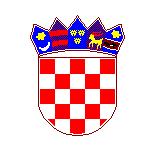 REPUBLIKA HRVATSKAZAGREBAČKA ŽUPANIJAGRAD SVETI IVAN ZELINAGRADSKO VIJEĆE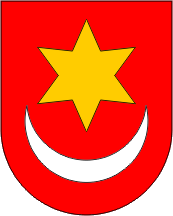 REPUBLIKA HRVATSKAZAGREBAČKA ŽUPANIJAGRAD SVETI IVAN ZELINAGRADSKO VIJEĆEKLASA: 400-05/18-01/01URBROJ: 238/30-01/01-18-5Sv. Ivan Zelina, 03. srpnja 2018. OPISIzvršenje 2016.Izvorni plan 2017.Tekući plan 2017.Izvršenje 2017.Indeks Indeks123456=(5/2)7=(5/4)A. RAČUN PRIHODA I RASHODAA. RAČUN PRIHODA I RASHODA6Prihodi poslovanja36.937.60247.540.57039.544.20533.381.40990.3784.427Prihodi od prodaje nefinancijske imovine88.5226.502.50070.00065.58174.0893.69UKUPNI PRIHODI37.026.12454.043.07039.614.20533.446.99090,3384,433Rashodi poslovanja34.143.04138.059.99037.274.42533.302.06397.5489.344Rashodi za nabavu nefinancijske imovine2.336.30914.953.0801.289.780947.15040.5473.44UKUPNI RASHODI36.479.35053.013.07038.564.20534.249.21493,8988,81RAZLIKA - VIŠAK/MANJAK546.7741.030.0001.050.000-802.223-146,72-146,87B. RAČUN ZADUŽIVANJA/FINANCIRANJAB. RAČUN ZADUŽIVANJA/FINANCIRANJA8Primici od financijske imovine i zaduživanja317.4290005Izdaci za financijsku imovinu i otplate zajmova1.019.6741.030.0001.050.0001.032.197101.2398.3NETO ZADUŽIVANJE/FINANCIRANJE-702.245-1.030.000-1.050.000-1.032.197146.9998.3REZULTAT GODINE  (A+B) -155.47100-1.834.4201180C.RASPOLOŽIVA SREDSTVA IZ PREDHODNIH GODINARaspoloživa sredstva iz prethodnih godina-19.602-175.073893Manjak prihoda za pokriće u slijedećem razdoblju-175.073-2.009.4931148PRIHODIRASHODIREZULTATPRENESENI REZULTATVIŠAK/MANJAK ZA NAREDNO RAZDOBLJEGRAD SVETI IVAN ZELINA29.603.21831.690.797-2.087.579-563.583-2.651.162PRORAČUNSKI KORISNICI GRADA  - VLASTITA SREDSTVA3.843.7723.590.613253.159388.506641.665UKUPNO PRORAČUN33.446.990   35.281.410-1.834.420-175.073-2.009.493 Prihodi i rashodi prema ekonomskoj klasifikaciji Prihodi i rashodi prema ekonomskoj klasifikaciji Prihodi i rashodi prema ekonomskoj klasifikaciji Prihodi i rashodi prema ekonomskoj klasifikaciji Prihodi i rashodi prema ekonomskoj klasifikacijiRačun / opisIzvršenje 2016.Izvorni plan 2017.Tekući plan 2017.Izvršenje 2017.Indeks 4/1Indeks  4/3A. RAČUN PRIHODA I RASHODA1234566 PRIHODI POSLOVANJA36.937.601,8747.540.570,0039.544.205,0033.381.409,2690,3784,4261 Prihodi od poreza21.464.744,3223.281.490,0023.263.183,0019.835.197,3792,4185,26611 Porez i prirez na dohodak19.091.217,9519.800.000,0019.800.000,0017.995.886,3694,2690,896111 Porez i prirez na dohodak od nesamostalnog rada18.666.997,9517.040.782,9891,300,006112 Porez i prirez na dohodak od samostalnih djelatnosti     787.326,00871.040,00110,600,006113 Porez i prirez na dohodak od imovine i imovinskih prava     657.470,00893.592,00135,900,006114 Porez i prirez na dohodak od kapitala     369.950,00416.081,00112.500,006117 Povrat poreza i prireza na dohodak po godišnjoj prijavi-1.390.525,00-1.225.609,6288,100,00613 Porezi na imovinu1.402.299,272.631.490,002.763.183,001.347.455,2096,0948,766131 Stalni porezi na nepokretnu imovinu (zemlju, zgrade, kuće i ostalo)537.735,43500.462,3193,070,006134 Povremeni porezi na imovinu864.563,84846.992,8997,970,00614 Porezi na robu i usluge971.227,10850.000,00700.000,00491.855,8150,6470,276142 Porez na promet397.226,49363.872,3491,600,006145 Porezi na korištenje dobara ili izvođenje aktivnosti574.000,61127.983,4722,300,0063 Pomoći iz inozemstva i od subjekata unutar općeg proračuna2.767.220,5510.431.000,004.887.187,004.062.004,17146,7983,12633 Pomoći proračunu iz drugih proračuna2.281.771,673.331.000,003.532.200,003.423.704,94150,0596,936331 Tekuće pomoći proračunu iz drugih proračuna936.771,672.256.673,20240,900,006332 Kapitalne pomoći proračunu iz drugih proračuna1.345.000,001.167.031,7486,770,00634 Pomoći od izvanproračunskih korisnika485.448,882.645.000,00116.850,00137.618,8628,35117,776341 Tekuće pomoći od izvanproračunskih korisnika1.524,43137.618,869027,50,006342 Kapitalne pomoći od izvanproračunskih korisnika483.924,450,000,00638 Pomoći iz državnog proračuna temeljem prijenosa EU sredstava4.455.000,001.238.137,00500.680,370,0040,446382 Kapitalne pomoći iz državnog proračuna temeljem prijenosa EU sredstava500.680,370,000,0064 Prihodi od imovine1.915.075,83820.995,00704.920,00625.924,5232,6888,79641 Prihodi od financijske imovine1.867,962.000,00270,00236,3612,6587,546413 Kamate na oročena sredstva i depozite po viđenju1.867,96236,3612,650,00642 Prihodi od nefinancijske imovine1.913.207,87818.995,00704.650,00625.688,1632,7088,796422 Prihodi od zakupa i iznajmljivanja imovine173.242,66155.887,4089,980,006423 Naknada za korištenje nefinancijske imovine1.727.438,78448.760,3625,980,006429 Ostali prihodi od nefinancijske imovine12.526,4321.040,40167,970,0065 Prihodi od upravnih i administrativnih pristojbi, pristojbi po posebnim propisima i naknadama10.131.767,6412.387.005,0010.047.850,008.251.419,5281,4482,12651 Upravne i administrativne pristojbe182.070,99195.000,00130.020,00109.253,6660,0184,036513 Ostale upravne pristojbe i naknade166.428,58103.661,4662,290,006514 Ostale pristojbe i naknade15.642,415.592,2035,750,00652 Prihodi po posebnim propisima2.505.162,752.780.005,002.661.330,002.456.105,3698,0492,296522 Prihodi vodnog gospodarstva134.938,1851.992,1438,530,006524 Doprinosi za šume28.007,8134.930,44124,720,006526 Ostali nespomenuti prihodi2.342.216,762.369.182,78101,150,00653 Komunalni doprinosi i naknade7.444.533,909.412.000,007.256.500,005.686.060,5076,3878,366531 Komunalni doprinosi3.503.925,68898.044,5325,630,006532 Komunalne naknade3.880.608,224.785.515,97123,320,006533 Naknade za priključak60.000,002.500,004,170,0066 Prihodi od prodaje proizvoda i robe te pruženih usluga i prihodi od donacija658.460,53615.080,00601.065,00578.215,1687,8196,20661 Prihodi od prodaje proizvoda i robe te pruženih usluga452.393,31440.580,00431.855,00355.954,4378,6882,426615 Prihodi od pruženih usluga452.393,31355.954,4378,680,00663 Donacije od pravnih i fizičkih osoba izvan općeg proračuna206.067,22174.500,00169.210,00222.260,73107,86131,356631 Tekuće donacije206.067,22222.260,73107,860,0068 Kazne, upravne mjere i ostali prihodi333,005.000,0040.000,0028.648,528603,171,62681 Kazne i upravne mjere333,005.000,0040.000,0028.648,528603,171,626819 Ostale kazne333,0028.648,528603,10,007 PRIHODI OD PRODAJE NEFINANCIJSKE IMOVINE88.521,846.502.500,0070.000,0065.580,9874,0893,6971 Prihodi od prodaje neproizvedene dugotrajne imovine21.707,006.432.500,000,000,000,00711 Prihodi od prodaje materijalne imovine - prirodnih bogatstava21.707,002.000.000,000,000,000,007111 Zemljište21.707,000,000,00712 Prihodi od prodaje nematerijalne imovine4.432.500,000,000,000,0072 Prihodi od prodaje proizvedene dugotrajne imovine66.814,8470.000,0070.000,0065.580,9898,1593,69721 Prihodi od prodaje građevinskih objekata55.857,8470.000,0070.000,0065.580,98117,4193,697211 Stambeni objekti55.857,8465.580,98117,410,00723 Prihodi od prodaje prijevoznih sredstava10.957,000,000,000,000,007231 Prijevozna sredstva u cestovnom prometu10.957,000,000,00UKUPNI PRIHODI37.026.123,7154.043.070,0039.614.205,0033.446.990,2490,3384,431. Prihodi proračuna Grada88,529.603.2182. Prihodi Dječjeg vrtića Proljeće6,52.176.3883. Prihodi Pučkog otvorenog učilišta1,0307.1614. Prihodi Gradske knjižnice0,3115.8005. Prihodi Muzeja3,71.244.4216. UKUPNO PRORAČUN  10033.446.990 PRIHODI2016.2017.IndeksStrukturaStruktura PRIHODI2016.2017.2017/2016.2016.    2017.61 Prihodi od poreza21.464.74419.835.1979262,86763Pomoći proračunu iz drugih proračuna2.205.4862.737.4961246,49,264Prihodi od imovine1.915.076625.924335,62,165 Prihodi od pristojbi i naknada8.050.1726.126.9407623,520,666 Prihodi od prodaje usluga i donacija146.436214.0801460,50,770 Prihodi od prodaje nefinancijske imovine88.52265.581740,30,281Povrati glavnica danih zajmova i kredita317.4290,9UKUPNO34.187.86529.603.21886,5100100NaknadeOstvareno Plan                2017.OstvarenoNaknade      2016.Plan                2017.2017.Komunalni doprinos3.503.9261.654.500898.045Komunalna naknada3.940.6085.599.5004.785.516Prihodi od legalizacije244.505315.300186.834Ostale pristojbe i naknade361.133305.020256.545UKUPNO8.050.1727.874.3206.126.9403 RASHODI POSLOVANJA34.143.040,5638.059.990,0037.274.425,0033.302.063,4197,5489,3431 Rashodi za zaposlene8.712.516,149.334.590,009.580.587,009.337.204,16107,1797,46311 Plaće (Bruto)7.171.960,227.723.000,007.944.993,007.736.452,67107,8797,383111 Plaće za redovan rad7.171.960,227.736.452,67107,870,00312 Ostali rashodi za zaposlene331.885,48285.000,00284.500,00290.925,6087,66102,263121 Ostali rashodi za zaposlene331.885,48290.925,6087,660,00313 Doprinosi na plaće1.208.670,441.326.590,001.351.094,001.309.825,89108,3796,953132 Doprinosi za obvezno zdravstveno osiguranje1.095.794,581.180.834,01107,760,003133 Doprinosi za obvezno osiguranje u slučaju nezaposlenosti112.875,86128.991,88114,280,0032 Materijalni rashodi16.945.444,1418.421.600,0018.543.838,0015.714.883,8892,7484,74321 Naknade troškova zaposlenima504.448,66610.700,00729.748,00625.623,81124,0285,733211 Službena putovanja28.288,6894.209,00333,030,003212 Naknade za prijevoz, za rad na terenu i odvojeni život468.626,73494.511,29105,520,003213 Stručno usavršavanje zaposlenika7.533,2536.903,52489,880,00322 Rashodi za materijal i energiju3.673.369,034.165.700,003.988.085,003.786.137,03103,0794,943221 Uredski materijal i ostali materijalni rashodi399.104,60385.248,7396,530,003222 Materijal i sirovine688.612,31734.243,43106,630,003223 Energija1.963.166,251.761.247,8089,710,003224 Materijal i dijelovi za tekuće i investicijsko održavanje475.203,83837.756,45176,290,003225 Sitni inventar i auto gume113.228,0456.160,2349,600,003227 Službena, radna i zaštitna odjeća i obuća34.054,0011.480,3933,710,00323 Rashodi za usluge11.590.387,8611.903.400,0012.667.277,0010.226.232,7088,2380,733231 Usluge telefona, pošte i prijevoza272.640,63264.517,5997,020,003232 Usluge tekućeg i investicijskog održavanja7.302.712,025.239.217,0871,740,003233 Usluge promidžbe i informiranja257.757,25418.065,72162,190,003234 Komunalne usluge599.651,03428.684,6671,490,003235 Zakupnine i najamnine235.047,49244.472,68104,010,003236 Zdravstvene i veterinarske usluge122.797,32159.980,09130,280,003237 Intelektualne i osobne usluge2.302.224,202.692.275,09116,940,003238 Računalne usluge105.032,58168.136,16160,080,003239 Ostale usluge392.525,34610.883,63155,630,00324 Naknade troškova osobama izvan radnog odnosa35.014,4340.000,0057.050,0026.910,9076,8647,173241 Naknade troškova osobama izvan radnog odnosa35.014,4326.910,9076,860,00329 Ostali nespomenuti rashodi poslovanja1.142.224,161.701.800,001.101.678,001.049.979,4491,9295,313291 Naknade za rad predstavničkih i izvršnih tijela, povjerenstava i sl.593.110,36470.896,5479,390,003292 Premije osiguranja64.895,8576.377,04117,690,003293 Reprezentacija213.487,01199.922,9793,650,003294 Članarine i norme32.556,3333.491,47102,870,003295 Pristojbe i naknade35.654,8382.521,32231,440,003299 Ostali nespomenuti rashodi poslovanja202.519,78186.770,1092,220,0034 Financijski rashodi436.558,77441.800,00379.300,00363.337,0183,2395,79342 Kamate za primljene kredite i zajmove316.855,52320.000,00260.000,00256.817,1881,0598,783423 Kamate za primljene kredite i zajmove od kreditnih i ostalih financijskih institucija izvan javnog sektora316.855,52256.817,1881,050,00343 Ostali financijski rashodi119.703,25121.800,00119.300,00106.519,8388,9989,293431 Bankarske usluge i usluge platnog prometa118.565,71106.519,8389,840,003432 Negativne tečajne razlike i razlike zbog primjene valutne klauzule1.137,540,000,0035 Subvencije343.791,95555.000,00440.000,00378.700,75110,1586,07351 Subvencije trgovačkim društvima u javnom sektoru34.472,8435.000,0040.000,0038.974,00113,0697,443512 Subvencije trgovačkim društvima u javnom sektoru34.472,8438.974,00113,060,00352 Subvencije trgovačkim društvima, poljoprivrednicima i obrtnicima izvan javnog sektora309.319,11520.000,00400.000,00339.726,75109,8384,933523 Subvencije poljoprivrednicima i obrtnicima309.319,11339.726,75109,830,0036 Pomoći dane u inozemstvo i unutar općeg proračuna5.950,00490.000,0040.000,005.950,00100,0014,88363 Pomoći unutar općeg proračuna475.000,0040.000,005.950,000,0014,883631 Tekuće pomoći unutar općeg proračuna5.950,000,000,00366 Pomoći proračunskim korisnicima drugih proračuna5.950,0015.000,000,000,000,000,003661 Tekuće pomoći proračunskim korisnicima drugih proračuna5.950,000,000,000,0037 Naknade građanima i kućanstvima na temelju osiguranja i druge naknade2.570.407,912.755.000,002.732.000,002.619.272,65101,9095,87372 Ostale naknade građanima i kućanstvima iz proračuna2.570.407,912.755.000,002.732.000,002.619.272,65101,9095,873721 Naknade građanima i kućanstvima u novcu585.552,38598.599,45102,230,003722 Naknade građanima i kućanstvima u naravi1.984.855,532.020.673,20101,800,0038 Ostali rashodi5.128.371,656.062.000,005.558.700,004.882.714,9695,2187,84381 Tekuće donacije4.160.067,604.387.000,004.465.700,004.314.014,03103,7096,603811 Tekuće donacije u novcu4.160.067,604.314.014,03103,700,00382 Kapitalne donacije200.000,00620.000,00650.000,00154.625,0077,3123,793821 Kapitalne donacije neprofitnim organizacijama200.000,00154.625,0077,310,00383 Kazne, penali i naknade štete41.108,0060.000,0060.000,0035.832,0087,1759,723831 Naknade šteta pravnim i fizičkim osobama41.108,0035.832,0087,170,00386 Kapitalne pomoći727.196,05995.000,00383.000,00378.243,9352,0198,763861 Kapitalne pomoći kreditnim i ostalim financijskim institucijama te trgovačkim društvima u javnom sektoru727.196,05378.243,9352,010,004 RASHODI ZA NABAVU NEFINANCIJSKE IMOVINE2.336.309,0414.953.080,001.289.780,00947.150,1540,5473,4441 Rashodi za nabavu neproizvedene dugotrajne imovine1.120.000,005.000,000,000,00411 Materijalna imovina - prirodna bogatstva1.100.000,000,000,000,00412 Nematerijalna imovina20.000,005.000,000,000,0042 Rashodi za nabavu proizvedene dugotrajne imovine2.336.309,0411.393.000,00948.700,00635.566,3627,2066,99421 Građevinski objekti1.281.134,619.450.000,000,000,000,004212 Poslovni objekti33.750,000,000,004214 Ostali građevinski objekti1.247.384,610,000,00422 Postrojenja i oprema711.549,43452.500,00253.200,00217.881,3630,6286,054221 Uredska oprema i namještaj186.620,94167.256,3689,620,004222 Komunikacijska oprema15.625,000,000,004226 Sportska i glazbena oprema9.000,000,000,004227 Uređaji, strojevi i oprema za ostale namjene524.928,4926.000,004,950,00424 Knjige, umjetnička djela i ostale izložbene vrijednosti131.500,00168.000,00146.000,00111.685,0084,9376,504241 Knjige121.000,00111.685,0092,300,004243 Muzejski izlošci i predmeti prirodnih rijetkosti10.500,000,000,00426 Nematerijalna proizvedena imovina212.125,001.322.500,00549.500,00306.000,00144,2555,694263 Umjetnička, literarna i znanstvena djela212.125,00306.000,00144,250,0045 Rashodi za dodatna ulaganja na nefinancijskoj imovini2.440.080,00336.080,00311.583,790,0092,71451 Dodatna ulaganja na građevinskim objektima2.440.080,00336.080,00311.583,790,0092,714511 Dodatna ulaganja na građevinskim objektima311.583,790,000,00UKUPNI RASHODI 36.479.349,6053.013.070,0038.564.205,0034.249.213,5693,8988,81Rashodi i izdaci2016.2017.Struktura                            2016.Struktura 2017.Indeks 17./16.Rashodi za zaposlene8.492.2338.912.51524,7328105Materijalni rashodi14.541.78512.689.70342,354087Financijski rashodi412.655349.2601,21,185Subvencije343.792378.700     1,0     1,2110Naknade građanima i kućanstvima2.619.7582.625.223      7,63     8,3100Ostali rashodi - pomoći i donacije5.128.3724.882.714    14,94   15,495Rashodi za nabavu nefinancijske imovine1.776.936820.483      5,18     2,646Izdaci za otplatu zajmova1.019.6741.032.197      2,97     3,3101          Ukupno:34.335.20531.690.795   100  10092Prihodi i rashodi prema izvorima financiranjaPrihodi i rashodi prema izvorima financiranjaPrihodi i rashodi prema izvorima financiranjaPrihodi i rashodi prema izvorima financiranjaPrihodi i rashodi prema izvorima financiranjaPrihodi i rashodi prema izvorima financiranjaPrihodi i rashodi prema izvorima financiranjaPrihodi i rashodi prema izvorima financiranjaPrihodi i rashodi prema izvorima financiranjaPrihodi i rashodi prema izvorima financiranjaPrihodi i rashodi prema izvorima financiranjaPrihodi i rashodi prema izvorima financiranjaPrihodi i rashodi prema izvorima financiranjaPrihodi i rashodi prema izvorima financiranjaPrihodi i rashodi prema izvorima financiranjaPrihodi i rashodi prema izvorima financiranjaRačun / opisRačun / opisRačun / opisRačun / opisRačun / opisIzvršenje 2016.Izvršenje 2016.Izvorni plan 2017.Izvorni plan 2017.Tekući plan 2017.Tekući plan 2017.Izvršenje 2017.Izvršenje 2017.Indeks  4/1Indeks  4/1Indeks  4/3Indeks  4/3PRIHODI I RASHODI PREMA IZVORIMA FINANCIRANJAPRIHODI I RASHODI PREMA IZVORIMA FINANCIRANJAPRIHODI I RASHODI PREMA IZVORIMA FINANCIRANJAPRIHODI I RASHODI PREMA IZVORIMA FINANCIRANJAPRIHODI I RASHODI PREMA IZVORIMA FINANCIRANJA112233445566 SVEUKUPNI PRIHODI SVEUKUPNI PRIHODI SVEUKUPNI PRIHODI SVEUKUPNI PRIHODI SVEUKUPNI PRIHODI37.026.123,7137.026.123,7154.043.07054.043.07039.614.20539.614.20533.446.990,2433.446.990,2490,3390,3384,4384,43Izvor 1. OPĆI PRIHODI I PRIMICIIzvor 1. OPĆI PRIHODI I PRIMICIIzvor 1. OPĆI PRIHODI I PRIMICIIzvor 1. OPĆI PRIHODI I PRIMICIIzvor 1. OPĆI PRIHODI I PRIMICI21.663.541,2321.663.541,2323.497.49023.497.49023.482.18323.482.18320.037.795,9020.037.795,9092,592,585,3385,33Izvor 3. VLASTITI PRIHODIIzvor 3. VLASTITI PRIHODIIzvor 3. VLASTITI PRIHODIIzvor 3. VLASTITI PRIHODIIzvor 3. VLASTITI PRIHODI4.425.148,014.425.148,013.360.5803.360.5803.326.8553.326.8553.115.288,233.115.288,2370,470,493,6493,64Izvor 4. PRIHODI ZA POSEBNE NAMJENEIzvor 4. PRIHODI ZA POSEBNE NAMJENEIzvor 4. PRIHODI ZA POSEBNE NAMJENEIzvor 4. PRIHODI ZA POSEBNE NAMJENEIzvor 4. PRIHODI ZA POSEBNE NAMJENE7.877.149,297.877.149,2910.082.00010.082.0007.684.0007.684.0005.965.851,685.965.851,6875,7475,7477,6477,64Izvor 5. POMOĆIIzvor 5. POMOĆIIzvor 5. POMOĆIIzvor 5. POMOĆIIzvor 5. POMOĆI2.765.696,122.765.696,1210.426.00010.426.0004.881.9574.881.9574.040.212,724.040.212,72146,1146,182,7682,76Izvor 6. DONACIJEIzvor 6. DONACIJEIzvor 6. DONACIJEIzvor 6. DONACIJEIzvor 6. DONACIJE206.067,22206.067,22174.500174.500169.210169.210222.260,73222.260,73107,9107,9131,35131,35Izvor 7. PRIHODI OD NEFINANCIJSKE IMOVINE I NAKNADE ŠTETAIzvor 7. PRIHODI OD NEFINANCIJSKE IMOVINE I NAKNADE ŠTETAIzvor 7. PRIHODI OD NEFINANCIJSKE IMOVINE I NAKNADE ŠTETAIzvor 7. PRIHODI OD NEFINANCIJSKE IMOVINE I NAKNADE ŠTETAIzvor 7. PRIHODI OD NEFINANCIJSKE IMOVINE I NAKNADE ŠTETA88.521,8488.521,846.502.5006.502.50070.00070.00065.580,9865.580,9874,0874,0893,6993,69 SVEUKUPNI RASHODI SVEUKUPNI RASHODI SVEUKUPNI RASHODI SVEUKUPNI RASHODI SVEUKUPNI RASHODI36.479.349,6036.479.349,6053.013.07053.013.07038.564.20538.564.20534.249.213,5634.249.213,5693,8993,8988,8188,81Izvor 1. OPĆI PRIHODI I PRIMICIIzvor 1. OPĆI PRIHODI I PRIMICIIzvor 1. OPĆI PRIHODI I PRIMICIIzvor 1. OPĆI PRIHODI I PRIMICIIzvor 1. OPĆI PRIHODI I PRIMICI20.695.962,2720.695.962,2722.467.49022.467.49023.944.55323.944.55321.516.496,3721.516.496,3710410489,8689,86Izvor 3. VLASTITI PRIHODIIzvor 3. VLASTITI PRIHODIIzvor 3. VLASTITI PRIHODIIzvor 3. VLASTITI PRIHODIIzvor 3. VLASTITI PRIHODI4.370.440,554.370.440,553.360.5803.360.5803.326.8553.326.8553.020.952,273.020.952,2769,1269,1290,8190,81Izvor 4. PRIHODI ZA POSEBNE NAMJENEIzvor 4. PRIHODI ZA POSEBNE NAMJENEIzvor 4. PRIHODI ZA POSEBNE NAMJENEIzvor 4. PRIHODI ZA POSEBNE NAMJENEIzvor 4. PRIHODI ZA POSEBNE NAMJENE8.792.487,698.792.487,6910.082.00010.082.0007.684.0007.684.0006.902.848,276.902.848,2778,5178,5189,8389,83Izvor 5. POMOĆIIzvor 5. POMOĆIIzvor 5. POMOĆIIzvor 5. POMOĆIIzvor 5. POMOĆI2.406.664,042.406.664,0410.426.00010.426.0003.402.0873.402.0872.577.870,812.577.870,81107,1107,175,7775,77Izvor 6. DONACIJEIzvor 6. DONACIJEIzvor 6. DONACIJEIzvor 6. DONACIJEIzvor 6. DONACIJE178.000,00178.000,00174.500174.500136.710136.710164.465,00164.465,0092,492,4120,3120,3Izvor 7. PRIHODI OD  NEFINANCIJSKE IMOVINE I NAKNADE ŠTETAIzvor 7. PRIHODI OD  NEFINANCIJSKE IMOVINE I NAKNADE ŠTETAIzvor 7. PRIHODI OD  NEFINANCIJSKE IMOVINE I NAKNADE ŠTETAIzvor 7. PRIHODI OD  NEFINANCIJSKE IMOVINE I NAKNADE ŠTETAIzvor 7. PRIHODI OD  NEFINANCIJSKE IMOVINE I NAKNADE ŠTETA35.795,0535.795,056.502.5006.502.50070.00070.00066.580,8466.580,8418618695,1295,12Rashodi prema funkcijskoj klasifikaciji Rashodi prema funkcijskoj klasifikaciji Rashodi prema funkcijskoj klasifikaciji Rashodi prema funkcijskoj klasifikaciji Rashodi prema funkcijskoj klasifikaciji Rashodi prema funkcijskoj klasifikaciji Rashodi prema funkcijskoj klasifikaciji Račun/OpisIzvršenje 2016Izvorni plan 2017Tekući plan 2017Izvršenje 2017Indeks 4/1Indeks 4/3123456 SVEUKUPNO RASHODI36.479.349,6053.013.07038.564.20534.249.213,5693,8988,8101     Opće javne usluge5.708.896,716.994.0906.777.8806.082.217,73106,289,74011   Izvršna i zakonodavna tijela, financijski i fiskalna poslovi5.708.896,716.994.0906.777.8806.082.217,73106,289,740111 Izvršna  i zakonodavna tijela2.248.404,582.845.9402.571.9402.384.028,51106,0392,690112 Opće javne usluge koje nisu drugdje svrstane3.460.491,134.148.1504.205.9403.678.188,22106,2987,4502     Obrana37.42550.00045.00045.000,00120,24100022   Civilna obrana37.42550.00045.00045.000,00120,2410003     Javni red i sigurnost1.019.782,691.480.0001.500.000953.747,9693,5263,58032   Usluge protupožarne zaštite1.019.782,691.480.0001.500.000953.747,9693,5263,5804     Ekonomski poslovi5.579.515,1514.452.6005.812.8704.765.522,4485,481,98042   Poljoprivreda, šumarstvo, ribarstvo i lov373.247,90462.500400.000395.625,6210698,910421 Poljoprivreda373.247,90462.500400.000395.625,6210698,91044   Rudarstvo, proizvodnja i građevinarstvo165.979,051.307.500140.00088.759,1353,4863,40442 Proizvodnja165.979,051.307.500140.00088.759,1353,4863,4045   Promet3.366.547,783.485.0002.780.0002.502.132,5974,32900451 Cestovni promet3.366.547,783.485.0002.780.0002.502.132,5974,3290046   Komunikacije25.00041.00015.625,0038,11047   Ostale industrije1.673.740,429.172.6002.451.8701.763.380,10105,3571,920473 Turizam619.500,00860.000715.700701.156,37113,1897,970474 Višenamjenski razvojni projekti1.054.240,428.312.6001.736.1701.062.223,73100,7661,1805    Zaštita okoliša1.039.903,003.521.000458.884411.211,9089,6139,54051 Gospodarenje otpadom812.965,633.095.000327.884282.298,6834,7286,1052 Gospodarenje otpadnim vodama153.041,00250.00021.00020.633,0013,598,25053 Smanjenje zagađivanja73.897,506.00010.0008.280,2211,2182,8054 Zaštita bioraznolikosti i krajolika170.000100.000100.000,0010006   Usluge unapređenja stanovanja i zajednice7.909.157,006.830.0005.873.500  5.388.397,6368,0092,85061 Razvoj stanovanja227.341,22300.000214.000208.997,7891,9397,66062 Razvoj zajednice2.358.976,524.430.0001.595.5001.302.937,6555,2381,66063 Opskrba vodom38.000250.000282.000281.243,46740,1199,73064 Ulična rasvjeta1.705.440,281.850.0001.550.0001.515.351,7888,8597,76066 Rashodi vezani za stanovanje i kom. pogodnosti koji nisu drugdje svrstani3.624.416,982.710.0002.232.0002.079.866,9657,3893,1807   Zdravstvo94.587,50140.000130.000116.507,50123,1789,62076 Poslovi i usluge zdravstva koji nisu drugdje svrstani94.587,50140.000130.000116.507,50123,1789,6208    Rekreacija, kultura i religija4.932.281,355.531.7806.998.0015.992.910,78121,585,64081 Službe rekreacije i sporta1.714.794,072.209.5002.357.7002.277.197,44132,896,59082 Službe kulture3.003.457,303.102.2804.418.3013.503.713,34118,4379,3086 Rashodi za rekreaciju, kulturu i religiju koji nisu drugdje svrstani214.029,98220.000212.000212.000,0099,0510009     Obrazovanje8.787.389,939.731.6009.569.0709.200.031,73104,796,140911 Predškolsko obrazovanje7.853.574,298.331.6008.562.0708.257.973,68105,1596,450912 Osnovno obrazovanje460.201,84870.000507.000467.999,70101,6992,310930 Poslije srednjoškolsko, ali ne visoko obrazovanje473.613,80500.000500.000474.058,35100,0994,810942 Drugi stupanj visoke naobrazbe30.000010     Socijalna zaštita1.370.412,091.452.0001.379.0001.313.666.4295,8695,21102 Starost350.200380.000380.000344.317,5098,3290,61104 Obitelj i djeca628.726,04687.000637.000633.000,00100,6899,37107 Socijalna pomoć stanovništvu koje nije obuhvaćeno redovnim socijalnim programima55.30060.00030.00026.000,0047,0286,67109 Aktivnosti socijalne zaštite koje nisu drugdje svrstane336.186,05325.000332.000310.348,9292,3193,48B. Račun financiranja prema ekonomskoj klasifikaciji B. Račun financiranja prema ekonomskoj klasifikaciji B. Račun financiranja prema ekonomskoj klasifikaciji B. Račun financiranja prema ekonomskoj klasifikaciji B. Račun financiranja prema ekonomskoj klasifikaciji B. Račun financiranja prema ekonomskoj klasifikaciji B. Račun financiranja prema ekonomskoj klasifikaciji Račun/OpisIzvršenje 2016Izvorni plan 2017Tekući plan 2017Izvršenje 2017Indeks 4/1Indeks 4/3B. RAČUN ZADUŽIVANJA FINANCIRANJA1234568 Primici od financijske imovine i zaduživanja317.428,7581 Primljeni povrati glavnica danih zajmova i depozita317.428,75816 Primici (povrati) glavnice zajmova danih trgovačkim društvima i obrtnicima izvan javnog sektora317.428,758163 Povrat zajmova danih tuzemnim trgovačkim društvima izvan javnog sektora         Poduzetnik II - garancija317.428,755 Izdaci za financijsku imovinu i otplate zajmova1.019.674,191.030.0001.050.0001.032.196,62101,2398,353 Izdaci za dionice i udjele u glavnici020.00020.000,00100534 Dionice i udjeli u glavnici trgovačkih društava izvan javnog sektora 020.00020.000,001005341 Dionice i udjeli u glavnici tuzemnih trgovačkih društava izvan javnog sektora  AQUAPARK ZELINA d.o.o20.000,0010054 Izdaci za otplatu glavnice primljenih kredita i zajmova1.019.674,191.030.0001.030.0001.012.196,6299,2798,27544 Otplata glavnice primljenih kredita i zajmova od kreditnih i ostalih financijskih institucija 1.019.674,191.030.0001.030.0001.012.196,6299,2798,275443 Otplata glavnice primljenih kredita od tuzemnih kreditnih institucija izvan javnog sektora  ZABA MB 6911.019.674,191.012.196,6299,2798,271.019.674,191.012.196,6299,27 NETO FINANCIRANJE-702.245,44-1.030.000-1.050.000-1.032.196,62146,9998,3Račun financiranja prema izvorimaRačun financiranja prema izvorimaRačun financiranja prema izvorimaRačun financiranja prema izvorimaRačun financiranja prema izvorimaRačun financiranja prema izvorimaRačun / opisIzvršenje 2016.Izvorni plan 2017.Tekući plan 2017.Izvršenje 2017.Indeks  4/1Indeks  4/3B. RAČUN ZADUŽIVANJA FINANCIRANJA123456 SVEUKUPNO PRIHODI317.428,758. NAMJENSKI PRIMICI OD ZADUŽIVANJA I FINANCIJSKE IMOVINE317.428,758.2. NAMJENSKI PRIMICI OD FINANCIJSKE IMOVINE317.428,75 SVEUKUPNO RASHODI1.019.674,191.030.0001.050.0001.032.196,62101,2398,31. OPĆI PRIHODI I PRIMICI702.245,441.030.0001.050.0001.032.196,62146,9998,31.1. PRIHODI OD POREZA702.245,441.030.0001.050.0001.032.196,62146,9998,38. NAMJENSKI PRIMICI OD ZADUŽIVANJA I FINANCIJSKE IMOVINE317.428,758.2. NAMJENSKI PRIMICI OD FINANCIJSKE IMOVINE317.428,75 NETO FINANCIRANJE-702.245,44-1.030.000-1.050.000-1.032.196,62146,9998,3 PotraživanjaStanje 31.12.2016Zaduženo u 2017.Otpisano u 2017.Naplaćeno u 2017.Stanje        31.12.2017Porez na potrošnju318.866343.749363.872298.743Porez na kuće za odmor137.428502.511500.462139.477Porez na tvrtku1.722.8200-545.367127.9841.049.469Naknade za eksploataciju mineralnih sirovina44.62844.628Naknade za uređenje voda -prihod HV4.789.6762.609.950-129.1742.513.8344.756.619Vodni doprinos053.56951.9921.577Naknada za legalizaciju99.074186.323186.83398.563Komunalna naknada4.875.1075.576.298-217.7004.785.5165.448.189Komunalni doprinos1.155.373667.623898.045924.951Potraživanja za plinski priključak433.307433.307Potraživanja za vodovodni priključak100.3952.50097.895Potraživanja od zakupa48.594146.025155.43439.185Potraživanja za naknade za korištenje javnih površina3.477453.467448.3188.626Ukupno13.728.74510.539.515-892.24110.034.79013.341.229ZABA-GODINE       GLAVNICA       KAMATA2018.       1.018.100       230.0002019.       1.018.100       195.1582020.       1.018.100       141.3852021.       1.018.100         87.40030.09.2022.           763.572         33.500UKUPNO        4.835.972       687.443RGPRGPOpisIzvorni plan 2017Tekući plan 2017Izvršenje 2017Indeks 3/2struktur12345UKUPNO RASHODI I IZDACI54.043.070,0039.614.205,0035.281.410,1889,06100Razdjel001UPRAVNI ODJEL ZA POSLOVE GRADSKOG VIJEĆA I GRADONAČELNIKA2.845.940,002.591.940,002.384.028,5191,986,8Glava00101GRADSKO VIJEĆE1.724.770,001.456.770,001.400.530,0596,144,0Glava00102URED GRADONAČELNIKA1.121.170,001.135.170,00983.498,4686,642,8Razdjel002UPRAVNI ODJEL ZA DRUŠTVENE DJELATNOSTI, NORMATIVNE, UPRAVNO PRAVNE I OSTALE POSLOVE21.823.530,0023.019.811,0020.494.605,9089,0358Glava00205STRUČNE SLUŽBE GRADA4.148.150,004.205.940,003.678.188,2287,4510,4Glava00210VATROGASTVO I CIVILNA ZAŠTITA1.510.000,001.510.000,00983.747,9665,15 2,8Glava00215PREDŠKOLSKI ODGOJ8.331.600,00    8.562.070,008.257.973,6896,6123,4Glava00220PUČKO OTVORENO UČILIŠTE1.208.230,001.046.240,00872.805,7883,422,5Glava00225GRADSKA KNJIŽNICA530.700,00527.700,00495.404,7593,881,4Glava00230GRADSKI MUZEJ963.350,002.682.361,001.982.396,0073,95,6Glava00235KULTURA I INFORMIRANJE420.000,00272.000,00232.000,0085,290,7Glava00240UDRUGE GRAĐANA190.000,00202.000,00189.517,5093,820,5Glava00245SOCIJALNA SKRB1.402.000,001.324.000,001.271.148,9296,013,6Glava00248ZDRAVSTVO140.000,00130.000,00116.507,5089,620,3Glava00250OBRAZOVANJE1.400.000,001.007.000,00942.058,0593,552,7Glava00255SPORT1.579.500,001.550.500,001.472.857,5494,994,1Razdjel003UPRAVNI ODJEL ZA GOSPODARSTVO, STAMBENO KOMUNALNU DJELATNOST I ZAŠTITU OKOLIŠA29.373.600,0014.002.454,0012.401.668,9688,5735,2Glava00360RAZVOJ GOSPODARSTVA10.907.600,002.971.870,002.228.790,85756,3Glava00365UPRAVLJANJE IMOVINOM GRADA5.260.000,002.402.700,002.107.277,55756,0Glava00375KOMUNALNA DJELATNOST12.906.000,008.413.884,007.856.602,789322.3Glava00385PROSTORNO PLANIRANJE I UREĐENJE PROSTORA300.000,00214.000,00208.998,00980,6Izvršenje posebnog djela proračuna Grada Svetog Ivana Zeline za 2017.g. prema programskoj klasifikacijiIzvršenje posebnog djela proračuna Grada Svetog Ivana Zeline za 2017.g. prema programskoj klasifikacijiOrganizacijska klasifikacijaOrganizacijska klasifikacijaIzvoriIzvoriProjekt/AktivnostVRSTA RASHODA I IZDATAKAIzvorni plan 2017Tekući plan 2017Izvršenje 2017Indeks 3/21234UKUPNO RASHODI I IZDATCIUKUPNO RASHODI I IZDATCI54.043.07039.614.20535.281.410,1889,06RAZDJEL 001 UPRAVNI ODJEL ZA POSLOVE GRADSKOG VIJEĆA I GRADONAČELNIKARAZDJEL 001 UPRAVNI ODJEL ZA POSLOVE GRADSKOG VIJEĆA I GRADONAČELNIKA2.845.9402.591.9402.384.028,5191,98GLAVA 00101 GRADSKO VIJEĆEGLAVA 00101 GRADSKO VIJEĆE1.724.7701.456.7701.400.530,0596,14Izvor 1. OPĆI PRIHODI I PRIMICIIzvor 1. OPĆI PRIHODI I PRIMICI1.724.7701.456.7701.400.530,0596,141010Program: DJELATNOST GRADSKOG VIJEĆA1.724.7701.456.7701.400.530,0596,14A101001Redovna djelatnost Gradskog vijeća689.770614.770591.969,9396,29311Plaće (Bruto)203.100203.100198.111,6997,543111Plaće za redovan rad198.111,69312Ostali rashodi za zaposlene7.0007.0007.000,00100,003121Ostali rashodi za zaposlene7.000,00313Doprinosi na plaće34.67034.67034.289,6198,93132Doprinosi za obvezno zdravstveno osiguranje30.900,513133Doprinosi za obvezno osiguranje u slučaju nezaposlenosti3.389,10321Naknade troškova zaposlenima10.00010.0007.771,0077,713212Naknade za prijevoz, za rad na terenu i odvojeni život7.771,00323Rashodi za usluge20.0000329Ostali nespomenuti rashodi poslovanja415.000360.000344.797,6395,783291Naknade za rad predstavničkih i izvršnih tijela, povjerenstava i slično308.960,133293Reprezentacija35.837,50A101002Pokroviteljstvo75.000100.00075.000,0075,00381Tekuće donacije75.000100.00075.000,0075,003811Tekuće donacije u novcu75.000,00A101003Rad savjeta mladih40.00020.00014.500,0072,5323Rashodi za usluge40.00020.00014.500,0072,53237Intelektualne i osobne usluge14.500,00A101005Djelatnost političkih stranaka i nezavisne liste170.000150.000148.515,0099,01381Tekuće donacije170.000150.000148.515,0099,013811Tekuće donacije u novcu148.515,00T101004Priprema i provođenje izbora750.000572.000570.545,1299,75323Rashodi za usluge750.000572.000570.545,1299,753233Usluge promidžbe i informiranja96.171,383237Intelektualne i osobne usluge460.469,993239Ostale usluge13.903,75GLAVA 00102 URED GRADONAČELNIKAGLAVA 00102 URED GRADONAČELNIKA1.121.1701.135.170983.498,4686,64Izvor 1. OPĆI PRIHODI I PRIMICIIzvor 1. OPĆI PRIHODI I PRIMICI1.121.1701.135.170983.498,4686,641030Program: DJELATNOST UREDA GRADONAČELNIKA1.121.1701.135.170983.498,4686,64A103001 Redovan rad ureda gradonačelnika941.170903.170802.431,0288,85311Plaće (Bruto)522.600522.600478.266,8191,523111Plaće za redovan rad478.266,81312Ostali rashodi za zaposlene9.0009.0009.000,00100,003121Ostali rashodi za zaposlene9.000,00313Doprinosi na plaće91.07091.07082.261,8390,333132Doprinosi za obvezno zdravstveno osiguranje74.131,323133Doprinosi za obvezno osiguranje u slučaju nezaposlenosti8.130,51321Naknade troškova zaposlenima18.50018.50015.039,0081,293212Naknade za prijevoz, za rad na terenu i odvojeni život15.039,000329Ostali nespomenuti rashodi poslovanja300.000262.000217.863,3883,153291Naknade za rad predstavničkih i izvršnih tijela, povjerenstava i slično131.889,383293Reprezentacija85.974,00T103002Promidžba grada180.000212.000181.067,4485,41323Rashodi za usluge180.000212.000181.067,4485,413233Usluge promidžbe i informiranja168.201,293237Intelektualne i osobne usluge12.866,15T103003Protupožarna zaštita020.0000%323Rashodi za usluge020.0000%RAZDJEL 002 UPRAVNI ODJEL ZA DRUŠTVENE DJELATNOSTI, NORMATIVNE, UPRAVNO PRAVNE I OSTALE POSLOVERAZDJEL 002 UPRAVNI ODJEL ZA DRUŠTVENE DJELATNOSTI, NORMATIVNE, UPRAVNO PRAVNE I OSTALE POSLOVE21.823.53023.019.81120.494.605,9089,03GLAVA 00205 STRUČNE SLUŽBE GRADAGLAVA 00205 STRUČNE SLUŽBE GRADA4.148.1504.205.9403.678.188,2287,45Izvor 1. OPĆI PRIHODI I PRIMICIIzvor 1. OPĆI PRIHODI I PRIMICI3.918.1504.085.9403.576.812,2387,542005Program: DJELATNOST STRUČNIH SLUŽBI GRADA3.918.1504.085.9403.576.812,2387,54A200501Redovna djelatnost stručnih službi grada3.918.1504.035.9403.529.442,8787,45311Plaće (Bruto)2.025.0002.025.0001.794.308,9788,613111Plaće za redovan rad1.794.308,97313Doprinosi na plaće344.650344.650309.275,9489,743132Doprinosi za obvezno zdravstveno osiguranje278.707,943133Doprinosi za obvezno osiguranje u slučaju nezaposlenosti30.568,00321Naknade troškova zaposlenima156.000180.290159.150,1288,273211Službena putovanja48.687,003212Naknade za prijevoz, za rad na terenu i odvojeni život90.000,003213Stručno usavršavanje zaposlenika20.463,12322Rashodi za materijal i energiju361.000326.000251.284,3077,083221Uredski materijal i ostali materijalni rashodi104.649,173223Energija89.642,553224Materijal i dijelovi za tekuće i investicijsko održavanje46.949,583225Sitni inventar i auto gume10.043323Rashodi za usluge727.700844.700742.583,0687,913231Usluge telefona, pošte i prijevoza212.136,193232Usluge tekućeg i investicijskog održavanja72.704,713233Usluge promidžbe i informiranja5.456,553234Komunalne usluge19.505,053235Zakupnine i najamnine58.576,683237Intelektualne i osobne usluge117.081,493238Računalne usluge129.278,313239Ostale usluge127.844,08324Naknade troškova osobama izvan radnog odnosa5.0008.00000%329Ostali nespomenuti rashodi poslovanja147.800157.300149.104,7594,793292Premije osiguranja46.144,793294Članarine i norme14.916,923295Pristojbe i naknade44.978,613299Ostali nespomenuti rashodi poslovanja43.064,43343Ostali financijski rashodi91.00090.00087.903,7397,673431Bankarske usluge i usluge platnog prometa87.903,73383Kazne, penali i naknade štete60.00060.00035.832,0059,723831Naknade šteta pravnim i fizičkim osobama35.832,00K200502Nabava opreme050.00044.274,3688,55412Nematerijalna imovina5.0000%4123Licence422Postrojenja i oprema045.00044.274,3698,394221Uredska oprema i namještaj44.274,36T201504Stručno osposobljavanje03.095,00324Naknade troškova osobama izvan radnog odnosa03.095,003241Naknade troškova osobama izvan radnog odnosa3.095,00Izvor 3. VLASTITI PRIHODIIzvor 3. VLASTITI PRIHODI120.000120.00078.784,4065,65A200501Redovna djelatnost stručnih službi grada120.000120.00078.784,4065,65312Ostali rashodi za zaposlene100.000100.00074.514,4074,513121Ostali rashodi za zaposlene74.514,40321Naknade troškova zaposlenima20.00020.0004.270,0021,353212Naknade za prijevoz, za rad na terenu i odvojeni život4.270,00Izvor 5. POMOĆIIzvor 5. POMOĆI022.591,59T200503Javni rad016.021,72311Plaće (Bruto)06.234,403111Plaće za redovan rad6.234,40312Ostali rashodi za zaposlene07.500,003121Ostali rashodi za zaposlene7.500,00313Doprinosi na plaće01.072,323132Doprinosi za obvezno zdravstveno osiguranje966,343133Doprinosi za obvezno osiguranje u slučaju nezaposlenosti105,98321Naknade troškova zaposlenima01.215,003212Naknade za prijevoz, za rad na terenu i odvojeni život1.215,00T201504Stručno osposobljavanje06.569,87324Naknade troškova osobama izvan radnog odnosa06.569,873241Naknade troškova osobama izvan radnog odnosa6.569,87Izvor 7. PRIHODI OD PRODAJE ILI ZAMJENE NEFINANCIJSKINE IMOVINEIzvor 7. PRIHODI OD PRODAJE ILI ZAMJENE NEFINANCIJSKINE IMOVINE110.00000K200502Nabava opreme110.00000412Nematerijalna imovina20.0000422Postrojenja i oprema90.000004221Uredska oprema i namještaj0GLAVA 00210 VATROGASTVO I CIVILNA ZAŠTITAGLAVA 00210 VATROGASTVO I CIVILNA ZAŠTITA1.510.0001.510.000983.747,9665,15Izvor 1. OPĆI PRIHODI I PRIMICIIzvor 1. OPĆI PRIHODI I PRIMICI890.0001.510.000983.747,9665,15A201001 Redovna aktivnost vatrogasne zajednice300.000300.000300.000,00100,00381Tekuće donacije300.000300.000300.000,00100,003811Tekuće donacije u novcu300.000,00A201002Protupožarna zaštita i rad DVD-a520.000520.000519.122,9699,83381Tekuće donacije520.000520.000519.122,9699,833811Tekuće donacije u novcu519.122,96K201003Nabava vatrogasne opreme i vozila0620.000124.625,0020,1382Kapitalne donacije0620.000124.625,0020,13821Kapitalne donacije neprofitnim organizacijama124.625,00K201006 Legalizacija vatrogasnih domova30.00030.000381Tekuće donacije30.00030.000T201004Djelatnost civilne zaštite30.00030.00030.000,00100,00322Rashodi za materijal i energiju30.0000382Kapitalne donacije030.00030.000,00100,003821Kapitalne donacije neprofitnim organizacijama30.000,00T201005Gorska služba spašavanja10.00010.00010.000,00100,00381Tekuće donacije10.00010.00010.000,00100,003811Tekuće donacije u novcu10.000,00Izvor 7. PRIHODI OD PRODAJE ILI ZAMJENE NEFINANCIJSKE IMOVINE Izvor 7. PRIHODI OD PRODAJE ILI ZAMJENE NEFINANCIJSKE IMOVINE 620.00000K201003Nabava vatrogasne opreme i vozila620.00000382Kapitalne donacije620.00000GLAVA 00215 PREDŠKOLSKI ODGOJGLAVA 00215 PREDŠKOLSKI ODGOJ8.331.6008.562.0708.257.223,6896,41Izvor 1. OPĆI PRIHODI I PRIMICIIzvor 1. OPĆI PRIHODI I PRIMICI1.240.0001.315.0001.284.250,0097,66A201502Sufinanciranje predškolskog odgoja1.240.0001.315.0001.284.250,0097,66363Pomoći unutar općeg proračuna015.0005.950,0039,673631Tekuće pomoći unutar općeg proračuna5.950,00366Pomoći proračunskim korisnicima drugih proračuna15.00000372Ostale naknade građanima i kućanstvima iz proračuna1.225.0001.300.0001.278.300,0098,333722Naknade građanima i kućanstvima u naravi1.278.300,00PROR. KORISNIK 26258 DJEČJI VRTIĆ  PROLJEĆEPROR. KORISNIK 26258 DJEČJI VRTIĆ  PROLJEĆE7.091.6007.247.0706.973.723,6896,23Izvor 1. OPĆI PRIHODI I PRIMICIIzvor 1. OPĆI PRIHODI I PRIMICI4.876.6004.970.2554.881.998,6398,22A201501Redovna djelatnost Dječjeg vrtića Proljeće4.826.6004.920.2554.831.998,6398,21311Plaće (Bruto)4.020.0004.125.0004.099.302,0399,383111Plaće za redovan rad4.099.302,03312Ostali rashodi za zaposlene50.0000313Doprinosi na plaće691.600709.500693.446,7897,743132Doprinosi za obvezno zdravstveno osiguranje624.908,523133Doprinosi za obvezno osiguranje u slučaju nezaposlenosti68.538,26322Rashodi za materijal i energiju05.7555.753,5399,973224Materijal i dijelovi za tekuće i investicijsko održavanje5.753,53323Rashodi za usluge65.00080.00033.496,2941,873237Intelektualne i osobne usluge33.496,29K201503Informatičko opremanje50.00050.00050.000,00100,00422Postrojenja i oprema50.00050.00050.000,00100,004221Uredska oprema i namještaj50.000,00Izvor 3. VLASTITI PRIHODIIzvor 3. VLASTITI PRIHODI2.125.0002.212.8152.030.645,0591,77A201501Redovna djelatnost Dječjeg vrtića Proljeće2.075.0002.162.8152.000.509,0592,5311Plaće (Bruto)038.39636.726,1895,653111Plaće za redovan rad36.726,18312Ostali rashodi za zaposlene100.000135.000149.000,00110,373121Ostali rashodi za zaposlene149.000,00313Doprinosi na plaće06.6048.823,80133,613132Doprinosi za obvezno zdravstveno osiguranje8.260,953133Doprinosi za obvezno osiguranje u slučaju nezaposlenosti562,85321Naknade troškova zaposlenima310.000329.000330.590,29100,483211Službena putovanja5.428,003212Naknade za prijevoz, za rad na terenu i odvojeni život309.692,293213Stručno usavršavanje zaposlenika15.470,00322Rashodi za materijal i energiju1.355.0001.223.8151.143.494,1693,443221Uredski materijal i ostali materijalni rashodi128.266,003222Materijal i sirovine714.243,433223Energija198.162,643224Materijal i dijelovi za tekuće i investicijsko održavanje45.224,473225Sitni inventar i auto gume46.117,233227Službena, radna i zaštitna odjeća i obuća11.480,39323Rashodi za usluge260.000355.000257.636,5972,573231Usluge telefona, pošte i prijevoza22.785,293232Usluge tekućeg i investicijskog održavanja64.621,803234Komunalne usluge53.018,913236Zdravstvene i veterinarske usluge19.577,883237Intelektualne i osobne usluge97.632,71329Ostali nespomenuti rashodi poslovanja30.00055.00064.860,12117,933291Naknade za rad predstavničkih i izvršnih tijela, povjerenstava i slično30.047,033292Premije osiguranja16.810,093293Reprezentacija4.190,203299Ostali nespomenuti rashodi poslovanja13.812,80343Ostali financijski rashodi20.00020.0009.377,9146,893431Bankarske usluge i usluge platnog prometa9.377,91K201503Informatičko opremanje50.00050.00030.136,0060,27422Postrojenja i oprema50.00050.00030.136,0060,274221Uredska oprema i namještaj30.136,00Izvor 5. POMOĆIIzvor 5. POMOĆI40.00045.00042.080,0093,51A201501Redovna djelatnost Dječjeg vrtića Proljeće40.00045.00042.080,0093,51322Rashodi za materijal i energiju40.00045.00042.080,0093,51Izvor 6. DONACIJEIzvor 6. DONACIJE50.00019.00019.000,00100,00A201501Redovna djelatnost Dječjeg vrtića Proljeće50.0005.0005.000,00100,00322Rashodi za materijal i energiju50.0005.0005.000,00100,003221Uredski materijal i ostali materijalni rashodi5.000,00K201503Informatičko opremanje014.00014.000,00100,00422Postrojenja i oprema014.00014.000,00100,004221Uredska oprema i namještaj14.000,00GLAVA 00220 PUČKO OTVORENO UČILIŠTEGLAVA 00220 PUČKO OTVORENO UČILIŠTE1.208.2301.046.240872.805,7883,42PROR. KORISNIK 27175 PUČKO OTVORENO UČILIŠTEPROR. KORISNIK 27175 PUČKO OTVORENO UČILIŠTE1.208.2301.046.240872.805,7883,42Izvor 1. OPĆI PRIHODI I PRIMICIIzvor 1. OPĆI PRIHODI I PRIMICI662.650634.650523.560,0082,5A202001Redovna djelatnost Pučkog otvorenog učilišta532.650524.650473.560,0090,26311Plaće (Bruto)322.500322.500314.686,4797,583111Plaće za redovan rad314.686,47313Doprinosi na plaće56.15056.15054.125,3396,393132Doprinosi za obvezno zdravstveno osiguranje48.775,663133Doprinosi za obvezno osiguranje u slučaju nezaposlenosti5.349,67321Naknade troškova zaposlenima30.00030.00026.252,0087,513212Naknade za prijevoz, za rad na terenu i odvojeni život26.252,00322Rashodi za materijal i energiju124.000116.00078.496,2067,673221Uredski materijal i ostali materijalni rashodi3.202,163223Energija57.854,503224Materijal i dijelovi za tekuće i investicijsko održavanje17.439,54K202002Nabava opreme i ulaganja u imovinu20.00020.000422Postrojenja i oprema20.00020.000T202003Recital suvremenog kajkavskog pjesništva 30.00020.00020.000,00100,00323Rashodi za usluge20.00010.00010.000,00100,003237Intelektualne i osobne usluge10.000,00329Ostali nespomenuti rashodi poslovanja10.00010.00010.000,00100,003293Reprezentacija10.000,00T202004Smotra dječjeg kajkavskog pjesništva25.00025.00025.000,00100,00323Rashodi za usluge20.00020.00020.000,00100,003237Intelektualne i osobne usluge20.000,00329Ostali nespomenuti rashodi poslovanja5.0005.0005.000,00100,003293Reprezentacija5.000,00T202005Zelinsko amatersko kazalište  ZAMKA15.00015.000323Rashodi za usluge15.00015.000T202006Izdavačka djelatnost & www10.00010.0005.000,0050,00323Rashodi za usluge10.00010.0005.000,0050,003237Intelektualne i osobne usluge5.000,00T202010Program  kazališta i kulturni četvrtak30.00020.000323Rashodi za usluge30.00020.000Izvor 3. VLASTITI PRIHODIIzvor 3. VLASTITI PRIHODI270.580264.040203.581,7577,1A202001Redovna djelatnost Pučkog otvorenog učilišta69.00069.06078.210,89113,25312Ostali rashodi za zaposlene014.50022.613,00155,953121Ostali rashodi za zaposlene22.613,00321Naknade troškova zaposlenima05.00011.044,00220,883211Službena putovanja11.044,00322Rashodi za materijal i energiju08.000660,998,263221Uredski materijal i ostali materijalni rashodi660,99323Rashodi za usluge52.50033.80034.095,40100,873231Usluge telefona, pošte i prijevoza9.383,003232Usluge tekućeg i investicijskog održavanja3.693,003234Komunalne usluge3.370,003235Zakupnine i najamnine10.574,403237Intelektualne i osobne usluge375,003239Ostale usluge6.700,00324Naknade troškova osobama izvan radnog odnosa0500160,0032,003241Naknade troškova osobama izvan radnog odnosa160,00329Ostali nespomenuti rashodi poslovanja12.5004.7606.956,71146,153292Premije osiguranja2.422,163294Članarine i norme3.574,553299Ostali nespomenuti rashodi poslovanja960,00343Ostali financijski rashodi4.0002.5002.680,79107,233431Bankarske usluge i usluge platnog prometa2.680,79K202002Nabava opreme i ulaganja u imovinu 34.08034.080422Postrojenja i oprema10.00010.000451Dodatna ulaganja na građevinskim objektima24.08024.080T202003Recital suvremenog kajkavskog pjesništva 5.0001.6001.600,00100,00323Rashodi za usluge5.0001.6001.600,00100,003231Usluge telefona, pošte i prijevoza1.600,00T202004Smotra dječjeg kajkavskog pjesništva5.0005.000321Naknade troškova zaposlenima03.000323Rashodi za usluge5.0002.000T202005Zelinsko amatersko kazalište  ZAMKA20.00020.0002.000,0010,00323Rashodi za usluge20.00020.0002.000,0010,003231Usluge telefona, pošte i prijevoza2.000,00T202006Izdavačka djelatnost & www5.00010.0009.537,5095,38323Rashodi za usluge5.00010.0009.537,5095,383238Računalne usluge9.537,50T202007Kratki na brzinu7.5000323Rashodi za usluge7.5000T202009Kino predstave115.000109.30096.721,6088,49321Naknade troškova zaposlenima10.0005.000323Rashodi za usluge75.000100.00096.721,6096,723235Zakupnine i najamnine96.721,60329Ostali nespomenuti rashodi poslovanja30.0004.300T202010Program  kazališta i kulturni četvrtak10.00010.00010.511,76105,12323Rashodi za usluge10.0005.0006.749,26134,993237Intelektualne i osobne usluge6.749,26329Ostali nespomenuti rashodi poslovanja05.0003.762,5075,253293Reprezentacija3.762,50T202012Likovno-izlagački program05.0005.000,00100,00323Rashodi za usluge05.0005.000,00100,003239Ostale usluge5.000,00Izvor 5. POMOĆIIzvor 5. POMOĆI210.000147.550145.664,0398,72A202001Redovna djelatnost Pučkog otvorenog učilišta08.5508.664,03101,33324Naknade troškova osobama izvan radnog odnosa08.5508.664,03101,333241Naknade troškova osobama izvan radnog odnosa8.664,03K202002Nabava opreme i ulaganja u imovinu 50.0000422Postrojenja i oprema50.0000T202003Recital suvremenog kajkavskog pjesništva 35.00050.00050.000,00100,00321Naknade troškova zaposlenima01.2741.274,00100,003211Službena putovanja1.274,00323Rashodi za usluge30.00046.11846.118,00100,003237Intelektualne i osobne usluge10.000,003239Ostale usluge36.118,00329Ostali nespomenuti rashodi poslovanja5.0002.6082.608,00100,003293Reprezentacija2.608,00T202004Smotra dječjeg kajkavskog pjesništva30.00030.00030.000,00100,00323Rashodi za usluge25.00025.00025.000,00100,003237Intelektualne i osobne usluge5.000,003239Ostale usluge20.000,00329Ostali nespomenuti rashodi poslovanja5.0005.0005.000,00100,003293Reprezentacija5.000,00T202005Zelinsko amatersko kazalište  ZAMKA20.00035.00033.000,0094,29321Naknade troškova zaposlenima05.0000323Rashodi za usluge20.00030.00033.000,00110,003237Intelektualne i osobne usluge20.000,003239Ostale usluge13.000,00T202006Izdavačka djelatnost & www35.0005.0005.000,00100,00323Rashodi za usluge25.0005.0005.000,00100,003239Ostale usluge5.000,00422Postrojenja i oprema10.0000T202007Kratki na brzinu20.00010.00010.000,00100,00323Rashodi za usluge20.00010.00010.000,00100,003237Intelektualne i osobne usluge10.000,00T202010Program  kazališta i kulturni četvrtak20.0005.0005.000,00100,00323Rashodi za usluge20.0005.0005.000,00100,003237Intelektualne i osobne usluge2.500,003239Ostale usluge2.500,00T202012Likovno-izlagački program04.0004.000,00100,00323Rashodi za usluge04.0004.000,00100,003237Intelektualne i osobne usluge4.000,00Izvor 6. DONACIJEIzvor 6. DONACIJE32.5000T202007Kratki na brzinu32.5000323Rashodi za usluge32.5000Izvor 7. PRIHODI OD PRODAJE ILI ZAMJENE NEFINANCIJSKE IMOVINE Izvor 7. PRIHODI OD PRODAJE ILI ZAMJENE NEFINANCIJSKE IMOVINE 32.5000K202002Kapitalni projekt: Nabava opreme i ulaganja u imovinu - povećanje energetske učinkovitosti32.5000422Postrojenja i oprema32.5000GLAVA 00225 GRADSKA KNJIŽNICAGLAVA 00225 GRADSKA KNJIŽNICA530.700527.700495.404,7593,88PROR. KORISNIK 27167 GRADSKA KNJIŽNICAPROR. KORISNIK 27167 GRADSKA KNJIŽNICA530.700527.700495.404,7593,88Izvor 1. OPĆI PRIHODI I PRIMICIIzvor 1. OPĆI PRIHODI I PRIMICI390.700390.700357.000,0091,37A202501Redovna djelatnost Gradske knjižnice330.700330.700322.000,0097,37311Plaće (Bruto)258.600258.600252.556,1297,663111Plaće za redovan rad252.556,12312Ostali rashodi za zaposlene9.0009.0008.500,0094,443121Ostali rashodi za zaposlene8.500,00313Doprinosi na plaće44.50044.50043.439,9497,623132Doprinosi za obvezno zdravstveno osiguranje39.146,433133Doprinosi za obvezno osiguranje u slučaju nezaposlenosti4.293,51321Naknade troškova zaposlenima4.6004.6003.115,4067,733211Službena putovanja2.145,003213Stručno usavršavanje zaposlenika970,40323Rashodi za usluge12.00012.00012.388,54103,243232Usluge tekućeg i investicijskog održavanja12.388,54329Ostali nespomenuti rashodi poslovanja2.0002.0002.000,00100,003299Ostali nespomenuti rashodi poslovanja2.000,00K202502Nabava knjižnične građe60.00060.00035.000,0058,33424Knjige, umjetnička djela i ostale izložbene vrijednosti60.00060.00035.000,0058,334241Knjige35.000,00Izvor 3. VLASTITI PRIHODIIzvor 3. VLASTITI PRIHODI45.00046.00051.544,75112,05A202501Redovna djelatnost Gradske knjižnice45.00046.00051.544,75112,05312Ostali rashodi za zaposlene03.100,003121Ostali rashodi za zaposlene3.100,00322Rashodi za materijal i energiju25.00022.00014.869,6367,593221Uredski materijal i ostali materijalni rashodi14.869,63323Rashodi za usluge14.00018.00031.255,38173,643231Usluge telefona, pošte i prijevoza5.027,823237Intelektualne i osobne usluge6.907,213238Računalne usluge19.320,35329Ostali nespomenuti rashodi poslovanja4.0004.000301,637,543299Ostali nespomenuti rashodi poslovanja301,63343Ostali financijski rashodi2.0002.0002.018,11100,913431Bankarske usluge i usluge platnog prometa2.018,11Izvor 5. POMOĆIIzvor 5. POMOĆI95.00091.00086.860,0095,45A202501Redovna djelatnost Gradske knjižnice05.0005.078,00101,56324Naknade troškova osobama izvan radnog odnosa05.0005.078,00101,563241Naknade troškova osobama izvan radnog odnosa5.078,00K202502Nabava knjižnične građe95.00086.00081.782,0095,1422Postrojenja i oprema05.0005.097,00101,944221Uredska oprema i namještaj5.097,00424Knjige, umjetnička djela i ostale izložbene vrijednosti95.00081.00076.685,0094,674241Knjige76.685,00GLAVA 00230 GRADSKI MUZEJGLAVA 00230 GRADSKI MUZEJ963.3502.682.3611.982.396,0073,9PROR. KORISNIK 26266 MUZEJ SVETI IVAN ZELINAPROR. KORISNIK 26266 MUZEJ SVETI IVAN ZELINA963.3502.682.3611.982.396,0073,9Izvor 1. OPĆI PRIHODI I PRIMICIIzvor 1. OPĆI PRIHODI I PRIMICI790.350795.350753.184,9194,7A203001Redovna djelatnost Gradskog  muzeja578.350578.350576.121,1199,61311Plaće (Bruto)371.200371.200371.200,00100,003111Plaće za redovan rad371.200,00312Ostali rashodi za zaposlene10.00010.0009.698,2096,983121Ostali rashodi za zaposlene9.698,20313Doprinosi na plaće63.95063.95063.724,3499,653132Doprinosi za obvezno zdravstveno osiguranje57.374,343133Doprinosi za obvezno osiguranje u slučaju nezaposlenosti6.350,00321Naknade troškova zaposlenima37.60037.60037.600,00100,003211Službena putovanja10.000,003212Naknade za prijevoz, za rad na terenu i odvojeni život27.600,00322Rashodi za materijal i energiju34.60034.60035.464,11102,53221Uredski materijal i ostali materijalni rashodi16.560,883223Energija16.903,233224Materijal i dijelovi za tekuće i investicijsko održavanje2.000,00323Rashodi za usluge33.20033.20031.807,0495,83231Usluge telefona, pošte i prijevoza9.700,793232Usluge tekućeg i investicijskog održavanja2.000,003238Računalne usluge10.000,003239Ostale usluge10.106,25329Ostali nespomenuti rashodi poslovanja23.00023.00022.088,1396,043292Premije osiguranja11.000,003293Reprezentacija1.094,503299Ostali nespomenuti rashodi poslovanja9.993,63343Ostali financijski rashodi4.8004.8004.539,2994,573431Bankarske usluge i usluge platnog prometa4.539,29A203008Održavanje Zelingrada21.00021.00021.000,00100,00322Rashodi za materijal i energiju10.00010.00010.000,00100,003223Energija2.000,003224Materijal i dijelovi za tekuće i investicijsko održavanje8.000,00323Rashodi za usluge10.00010.00010.000,00100,003237Intelektualne i osobne usluge10.000,00329Ostali nespomenuti rashodi poslovanja1.0001.0001.000,00100,003299Ostali nespomenuti rashodi poslovanja1.000,00K203002Nabava muzejskih izložaka5.0005.000424Knjige, umjetnička djela i ostale izložbene vrijednosti5.0005.000T203003 Muzejsko galerijska djelatnost i restauratorski radovi na muzejskom inventaru65.00065.00056.063,8086,25322Rashodi za materijal i energiju11.00011.00011.000,00100,003221Uredski materijal i ostali materijalni rashodi1.000,003222Materijal i sirovine10.000,00323Rashodi za usluge51.00051.00043.313,8084,933237Intelektualne i osobne usluge10.000,003239Ostale usluge33.313,80329Ostali nespomenuti rashodi poslovanja3.0003.0001.750,0058,333293Reprezentacija1.750,00T203004Arheološka istraživanja (lokalitet Graci; kapela Sv. Kuzme i Damjana - Kladeščica, Zelingrad)31.00031.00020.000,0064,52321Naknade troškova zaposlenima4.0004.0000322Rashodi za materijal i energiju7.0007.0008.000,00114,293223Energija4.000,003224Materijal i dijelovi za tekuće i investicijsko održavanje4.000,00323Rashodi za usluge20.00020.00012.000,0060,003237Intelektualne i osobne usluge12.000,00T203005 Istraživanje Zelinske povijesti5.0005.000323Rashodi za usluge5.0005.000T203006EU projekti - priprema i provedba Zelingrad55.00060.00050.000,0083,33321Naknade troškova zaposlenima5.00010.000323Rashodi za usluge50.00050.00050.000,00100,003237Intelektualne i osobne usluge40.000,003239Ostale usluge10.000,00T203007Međunarodni viteški turnir30.00030.00030.000,00100,00322Rashodi za materijal i energiju10.00010.00017.597,12175,973221Uredski materijal i ostali materijalni rashodi17.597,12324Naknade troškova osobama izvan radnog odnosa15.00015.00000,00329Ostali nespomenuti rashodi poslovanja5.0005.00012.402,88248,063299Ostali nespomenuti rashodi poslovanja12.402,88Izvor 5. POMOĆIIzvor 5. POMOĆI123.0001.837.0111.148.746,0962,53A203008Održavanje Zelingrada5.000100.000100.000,00100,00322Rashodi za materijal i energiju4.0000323Rashodi za usluge0100.000100.000,00100,003232Usluge tekućeg i investicijskog održavanja100.000,00329Ostali nespomenuti rashodi poslovanja1.0000K203002Nabava muzejskih izložaka8.0000424Knjige, umjetnička djela i ostale izložbene vrijednosti8.0000K203010Uređenje Vinskog podruma0100.00038.277,7238,28323Rashodi za usluge0100.00038.277,7238,283232Usluge tekućeg i investicijskog održavanja38.277,72K203011Nabava računalne opreme010.00023.749,00237,49422Postrojenja i oprema010.00023.749,00237,494221Uredska oprema i namještaj23.749,00T203003Muzejsko galerijska djelatnost i restauratorski radovi na muzejskom inventaru25.00055.00056.251,00102,27322Rashodi za materijal i energiju12.00010.00010.000,00100,003222Materijal i sirovine10.000,00323Rashodi za usluge13.00045.00046.251,00102,783237Intelektualne i osobne usluge1.251,003239Ostale usluge45.000,00T203004Arheološka istraživanja (lokalitet Graci; kapela Sv. Kuzme i Damjana - Kladeščica, Zelingrad)20.00065.00065.000,00100,00321Naknade troškova zaposlenima05.000322Rashodi za materijal i energiju020.00045.000,00225,003223Energija5.000,003224Materijal i dijelovi za tekuće i investicijsko održavanje40.000,00323Rashodi za usluge20.00040.00020.000,0050,003237Intelektualne i osobne usluge20.000,00T203006EU projekti - priprema i provedba Zelingrad65.0001.403.411634.851,3745,24321Naknade troškova zaposlenima5.00050.00015.631,0031,263211Službena putovanja15.631,00323Rashodi za usluge60.0001.353.411619.220,3745,753237Intelektualne i osobne usluge474.851,373239Ostale usluge144.369,00T203008Obnova srednjovjekovnog Zelingrada  - EU FONDOVI00125.829,00311Plaće (Bruto)00106.463,003111Plaće za redovan rad106.463,00313Doprinosi na plaće0019.366,003132Doprinosi za obvezno zdravstveno osiguranje17.662,003133Doprinosi za obvezno osiguranje u slučaju nezaposlenosti1.704,00T203009Javni radovi0103.600104.788,00101,15311Plaće (Bruto)078.59778.597,00100,003111Plaće za redovan rad78.597,00321Naknade troškova zaposlenima011.48412.672,00110,343212Naknade za prijevoz, za rad na terenu i odvojeni život12.672,00323Rashodi za usluge013.51913.519,00100,003232Usluge tekućeg i investicijskog održavanja13.519,00Izvor 6. DONACIJEIzvor 6. DONACIJE50.00050.00080.465,00160,93T203007Međunarodni viteški turnir50.00050.00080.465,00160,93322Rashodi za materijal i energiju10.00010.00038.083,77380,843221Uredski materijal i ostali materijalni rashodi38.083,77323Rashodi za usluge20.00020.000324Naknade troškova osobama izvan radnog odnosa10.00010.000329Ostali nespomenuti rashodi poslovanja10.00010.00042.381,23423,813299Ostali nespomenuti rashodi poslovanja42.381,23GLAVA 00235 KULTURA I INFORMIRANJEGLAVA 00235 KULTURA I INFORMIRANJE420.000272.000232.000,0085,29Izvor 1. OPĆI PRIHODI I PRIMICIIzvor 1. OPĆI PRIHODI I PRIMICI420.000272.000232.000,0085,292035ZAŠTITA SPOMENIKA KULTURE I SAKRALNIH OBJEKATA100.00080.00080.000,00100,00K203501 Obnova spomenika kulture i sakralnih objekata100.00080.00080.000,00100,00381Tekuće donacije100.00080.00080.000,00100,003811Tekuće donacije u novcu80.000,002036Program: RAD UDRUGA U KULTURI200.000162.000152.000,0093,83A203602Donacije udrugama u kulturi200.000162.000152.000,0093,83381Tekuće donacije200.000162.000152.000,0093,833811Tekuće donacije u novcu152.000,002037Program: JAVNI MEDIJI120.00030.0000,00T203701Javni mediji120.00030.0000,00352Subvencije trgovačkim društvima, poljoprivrednicima i obrtnicima120.00030.0000,00GLAVA 00240 UDRUGE GRAĐANAGLAVA 00240 UDRUGE GRAĐANA190.000202.000189.517,5093,82Izvor 1. OPĆI PRIHODI I PRIMICIIzvor 1. OPĆI PRIHODI I PRIMICI190.000202.000189.517,5093,822040Program: RAD UDRUGA GRAĐANA190.000202.000189.517,5093,82A204001 Donacije udrugama umirovljenika70.00070.00057.517,5082,17381Tekuće donacije70.00070.00057.517,5082,173811Tekuće donacije u novcu57.517,50A204002 Donacije ostalim  udrugama120.000132.000132.000,00100,00381Tekuće donacije120.000132.000132.000,00100,003811Tekuće donacije u novcu132.000,00GLAVA 00245 SOCIJALNA SKRBGLAVA 00245 SOCIJALNA SKRB1.402.0001.324.0001.271.148,9296,01Izvor 1. OPĆI PRIHODI I PRIMICIIzvor 1. OPĆI PRIHODI I PRIMICI1.402.0001.324.0001.271.148,9296,012045Program: PROGRAM SOCIJALNE SKRBI1.197.0001.122.0001.074.148,9295,74A204501Naknade građanima i kućanstvima130.000140.000127.495,4291,07372Ostale naknade građanima i kućanstvima iz proračuna130.000140.000127.495,4291,073721Naknade građanima i kućanstvima u novcu65.641,503722Naknade građanima i kućanstvima u naravi61.853,92A204502Novorođenčad - novčani  poklon bon190.000140.000136.000,0097,14372Ostale naknade građanima i kućanstvima iz proračuna190.000140.000136.000,0097,143721Naknade građanima i kućanstvima u novcu136.000,00A204504Udruga Srce - sufinanciranje djelatnosti i programa497.000497.000497.000,00100,00381Tekuće donacije497.000497.000497.000,00100,003811Tekuće donacije u novcu497.000,00T204505Prigodni poklon paketi socijalno potrebitim osobama60.00030.00026.000,0086,67372Ostale naknade građanima i kućanstvima iz proračuna60.00030.00026.000,0086,673722Naknade građanima i kućanstvima u naravi26.000,00T204506Pomoć umirovljenicima310.000310.000286.800,0092,52372Ostale naknade građanima i kućanstvima iz proračuna310.000310.000286.800,0092,523721Naknade građanima i kućanstvima u novcu286.800,00T204507Rad za opće dobro - korisnici zajamčene novčane naknade10.0005.000853,5017,07323Rashodi za usluge5.0000329Ostali nespomenuti rashodi poslovanja5.0005.000853,5017,073299Ostali nespomenuti rashodi poslovanja853,502046Program: RAD GRADSKOG DRUŠTVA CRVENOG KRIŽA205.000202.000197.000,0097,52A204601Redovna aktivnost GD Crvenog križa150.000150.000150.000,00100,00381Tekuće donacije150.000150.000150.000,00100,003811Tekuće donacije u novcu150.000,00T204602Unapređenje dobrovoljnog davanja krvi18.00020.00020.000,00100,00381Tekuće donacije18.00020.00020.000,00100,003811Tekuće donacije u novcu20.000,00T204603 Tečajevi prve pomoći za posebne skupine5.0005.0000,00381Tekuće donacije5.0005.0000,00T204604Natjecanja, zdravstvena savjetovališta, radionice12.00012.00012.000,00100,00381Tekuće donacije12.00012.00012.000,00100,003811Tekuće donacije u novcu12.000,00T204605 Priprema i odgovor na katastrofe20.00015.00015.000,00100,00381Tekuće donacije20.00015.00015.000,00100,003811Tekuće donacije u novcu15.000,00GLAVA 00248 ZDRAVSTVOGLAVA 00248 ZDRAVSTVO140.000130.000116.507,5089,62Izvor 1. OPĆI PRIHODI I PRIMICIIzvor 1. OPĆI PRIHODI I PRIMICI140.000130.000116.507,5089,622048Program: JAVNE POTREBE U ZDRAVSTVU140.000130.000116.507,5089,62A204801Sufinanciranje programa za djecu s poteškoćama u razvoju110.000100.00090.560,0090,56372Ostale naknade građanima i kućanstvima iz proračuna110.000100.00090.560,0090,563721Naknade građanima i kućanstvima u novcu90.560,00T204802Sufinanciranje zdravstvene njege u kući25.00025.00025.000,00100,00381Tekuće donacije25.00025.00025.000,00100,003811Tekuće donacije u novcu25.000,00T204803Program prevencijom protiv droge i ostale ovisnosti5.0005.000947,5018,95381Tekuće donacije5.0005.000947,5018,953811Tekuće donacije u novcu947,50GLAVA 00250 OBRAZOVANJEGLAVA 00250 OBRAZOVANJE1.400.0001.007.000942.058,0593,55Izvor 1. OPĆI PRIHODI I PRIMICIIzvor 1. OPĆI PRIHODI I PRIMICI1.050.000937.000879.866,5393,92050Program: JAVNE POTREBE IZNAD STANDARDA U ŠKOLSTVU I VISOKOM OBRAZOVANJU1.050.000937.000879.866,5393,9A205001Sufinanciranje prijevoza srednjoškolaca i studenata500.000430.000411.866,8395,78372Ostale naknade građanima i kućanstvima iz proračuna500.000430.000411.866,8395,783722Naknade građanima i kućanstvima u naravi411.866,83A205002Sufinanciranje troškova električne  energije OŠ D Domjanić 85.00060.00047.884,8079,81381Tekuće donacije85.00060.00047.884,8079,813811Tekuće donacije u novcu47.884,80T205001Nabava udžbenika za osnovnoškolce200.000182.000180.460,9399,15372Ostale naknade građanima i kućanstvima iz proračuna200.000182.000180.460,9399,153722Naknade građanima i kućanstvima u naravi180.460,93T205005Poticanje izvrsnosti30.00030.00019.597,9565,33372Ostale naknade građanima i kućanstvima iz proračuna30.00030.00019.597,9565,333721Naknade građanima i kućanstvima u novcu19.597,95T205006Donacije ostali programi (produženi boravak, međunarodna suradnja i razmjena)155.000220.000205.056,0293,21381Tekuće donacije155.000220.000205.056,0293,213811Tekuće donacije u novcu205.056,02T205007Opremanje škola50.00015.00015.000,00100,00381Tekuće donacije50.00015.00015.000,00100,003811Tekuće donacije u novcu15.000,00T205008Poticanje izvrsnosti studenata30.0000329Ostali nespomenuti rashodi poslovanja30.0000Izvor 5. POMOĆIIzvor 5. POMOĆI070.00062.191,5288,85A205001Sufinanciranje prijevoza srednjoškolaca i studenata070.00062.191,5288,85372Ostale naknade građanima i kućanstvima iz proračuna070.00062.191,5288,853722Naknade građanima i kućanstvima u naravi62.191,52Izvor 7. PRIHODI OD PRODAJE ILI ZAMJENE NEFINANCIJSKE IMOVINE Izvor 7. PRIHODI OD PRODAJE ILI ZAMJENE NEFINANCIJSKE IMOVINE 350.0000K205003Kupnja zemljišta za školu u Kominu350.0000411Materijalna imovina - prirodna bogatstva350.0000GLAVA 00255 SPORTGLAVA 00255 SPORT1.579.5001.550.5001.472.857,5494,99Izvor 1. OPĆI PRIHODI I PRIMICIIzvor 1. OPĆI PRIHODI I PRIMICI1.579.5001.550.5001.472.857,5494,992055Program: SPORT1.579.5001.550.5001.472.857,5494,99A205501Održavanje sportskih objekata i sportskih  terena 482.000401.000330.227,6682,35322Rashodi za materijal i energiju385.000325.000268.457,3082,63221Uredski materijal i ostali materijalni rashodi10.758,963223Energija193.033,353224Materijal i dijelovi za tekuće i investicijsko održavanje64.664,99323Rashodi za usluge97.00076.00061.770,3681,283231Usluge telefona, pošte i prijevoza660,003234Komunalne usluge61.110,36A205502Tekuće donacije sportskim društvima1.017.5001.064.5001.061.46599,71381Tekuće donacije1.017.5001.064.5001.061.46599,713811Tekuće donacije u novcu1.061.465T205503Tekuće donacije za sportske manifestacije80.00085.00081.164,8895,49381Tekuće donacije80.00085.00081.164,8895,493811Tekuće donacije u novcu81.164,88RAZDJEL 003 UPRAVNI ODJEL ZA GOSPODARSTVO, STAMBENO KOMUNALNU DJELATNOST I ZAŠTITU OKOLIŠARAZDJEL 003 UPRAVNI ODJEL ZA GOSPODARSTVO, STAMBENO KOMUNALNU DJELATNOST I ZAŠTITU OKOLIŠA29.373.60014.002.45412.401.668,9688,57GLAVA 00360 RAZVOJ GOSPODARSTVAGLAVA 00360 RAZVOJ GOSPODARSTVA10.907.6002.971.8702.228.790,8575,00Izvor 1. OPĆI PRIHODI I PRIMICIIzvor 1. OPĆI PRIHODI I PRIMICI1.630.6002.054.1601.537.248,0374,843060Program: PROJEKTI EU FONDOVA70.00070.00052.550,0075,07T306003Promidžba projekata i projektnih ideja Grada70.00070.00052.550,0075,07323Rashodi za usluge70.00070.00052.550,0075,073239Ostale usluge52.550,003061Program: RAZVOJ TURISTIČKO SPORTSKO REKREACIJSKOG CENTRA0520.00095.000,0018,27K306105Bazeni i prateći sadržaji500.00075.000,0015,00323Rashodi za usluge500.00075.000,0015,003237Intelektualne i osobne usluge75.000,00K306106Osnivanje trgovačkog društva020.00020.000,00100,00534Dionice i udjeli u glavnici trgovačkih društava izvan javnog sektora020.00020.000,00100,005341Dionice i udjeli u glavnici tuzemnih trgovačkih društava 20.000,003063Program: RAZVOJ I UNAPREĐENJE PODUZETNIŠTVA I POLJOPRIVREDE920.600778.460718.541,6692,3T306301Subvencioniranje kamata obrtnicima, malim i srednjim poduzetnicima100.00070.00039.785,1356,84352Subvencije trgovačkim društvima, poljoprivrednicima i obrtnicima 100.00070.00039.785,1356,843523Subvencije poljoprivrednicima i obrtnicima39.785,13T306302Izložba vina kontinentalne Hrvatske240.600253.460254.786,91100,52322Rashodi za materijal i energiju1.1001.4151.413,2499,883221Uredski materijal i ostali materijalni rashodi1.413,24323Rashodi za usluge231.500252.045250.667,4099,453231Usluge telefona, pošte i prijevoza1.224,503233Usluge promidžbe i informiranja97.649,003235Zakupnine i najamnine39.000,003237Intelektualne i osobne usluge50.315,153239Ostale usluge62.478,75329Ostali nespomenuti rashodi poslovanja8.00002.706,273293Reprezentacija2.706,27T306303Potpore u poljoprivredi300.000300.000299.941,6299,98352Subvencije trgovačkim društvima, poljoprivrednicima i obrtnicima 300.000300.000299.941,6299,983523Subvencije poljoprivrednicima i obrtnicima299.941,62T306304Potpore udrugama u poljoprivredi30.00050.00045.684,0091,37381Tekuće donacije30.00050.00045.684,0091,373811Tekuće donacije u novcu45.684,00T306305 Festival poduzetništva, obrta i OPG-a82.5000329Ostali nespomenuti rashodi poslovanja82.5000T306306Klonska selekcija kultivara kraljevine37.50037.50037.500,00100,00426Nematerijalna proizvedena imovina37.50037.50037.500,00100,004263Umjetnička, literarna i znanstvena djela37.500,00T306307Nove tehnologije  uzgoja starih sorata jabuka12.50012.50012.500,00100,00381Tekuće donacije12.50012.50012.500,00100,003811Tekuće donacije u novcu12.500,00T306308Djelatnost LAG-a25.00025.00018.344,0073,38324Naknade troškova osobama izvan radnog odnosa10.00010.0003.344,0033,443241Naknade troškova osobama izvan radnog odnosa3.344,00329Ostali nespomenuti rashodi poslovanja15.00015.00015.000,00100,003294Članarine i norme15.000,00T306309Potpora radu Udruženju obrtnika Sveti Ivan Zelina30.00030.00010.000,0033,33381Tekuće donacije30.00030.00010.000,0033,333811Tekuće donacije u novcu10.000,00T306310 Poslovni uzlet62.50000323Rashodi za usluge62.500003237Intelektualne i osobne usluge03064Program: TURIZAM640.000685.700671.156,3797,88T306401Razvoj ruralnog turizma i drugih oblika selektivnog turizma10.00010.00010.000,00100,00329Ostali nespomenuti rashodi poslovanja10.00010.00010.000,00100,003299Ostali nespomenuti rashodi poslovanja10.000,00T306402Zelinska gora - izletničko rekreacijska destinacija20.0000329Ostali nespomenuti rashodi poslovanja20.0000T306403 Izvorište Krečaves10.00010.000329Ostali nespomenuti rashodi poslovanja10.00010.000T306404Turističke manifestacije290.000320.000319.706,3799,91381Tekuće donacije290.000320.000319.706,3799,913811Tekuće donacije u novcu319.706,37T306405Rad turističkog ureda250.000285.700285.700,00100,00381Tekuće donacije250.000285.700285.700,00100,003811Tekuće donacije u novcu285.700,00T306406Tematski putevi grada10.00010.0005.750,0057,5381Tekuće donacije10.00010.0005.750,0057,53811Tekuće donacije u novcu5.750,00T306407Tour of Croatia i Granfondo50.00050.00050.000,00100,00329Ostali nespomenuti rashodi poslovanja50.00050.00050.000,00100,003299Ostali nespomenuti rashodi poslovanja50.000,00Izvor 4. PRIHODI ZA POSEBNE NAMJENEIzvor 4. PRIHODI ZA POSEBNE NAMJENE1.860.000785.000561.542,8271,533060Program: PROJEKTI EU FONDOVA260.000100.00010.886,5710,89T306001Pripremanje projekata za EU  fondove240.000100.00010.886,5710,89323Rashodi za usluge240.000100.00010.886,5710,893237Intelektualne i osobne usluge10.886,57T306002Tematski srednjevjekovni  park Zelingrad20.0000323Rashodi za usluge20.00003061Program: RAZVOJ TURISTIČKO SPORTSKO REKREACIJSKOG CENTRA820.000685.000550.656,2580,39K306102 Izgradnja hidrostanice i uređenje izvorišta Topličica350.000140.000118.156,2584,4323Rashodi za usluge100.000140.000118.156,2584,43237Intelektualne i osobne usluge118.156,25421Građevinski objekti250.0000K306103Infrastruktura (ceste, instalacije, javna rasvjeta i sl.)100.000140.00097.500,0069,64323Rashodi za usluge100.000140.00097.500,0069,643237Intelektualne i osobne usluge97.500,00K306104Javno parkiralište100.000100.00033.750,0033,75323Rashodi za usluge100.000100.00033.750,0033,753237Intelektualne i osobne usluge33.750,00K306105Bazeni i prateći sadržaji270.000305.000301.250,0098,77323Rashodi za usluge270.000305.000301.250,0098,773237Intelektualne i osobne usluge301.250,003062Program: RAZVOJ POSLOVNIH ZONA780.0000K306202Izrada projektne dokumentacije za infrastrukturu ZGN  Sv. Helena  jug250.0000426Nematerijalna proizvedena imovina250.0000K306203Troškovi provedbe DPU ZGN Sv. Helena - jug330.0000329Ostali nespomenuti rashodi poslovanja330.0000K306204Izgradnja infrastrukture200.0000323Rashodi za usluge200.0000Izvor 5. POMOĆIIzvor 5. POMOĆI4.275.00065.00065.000,00100,003060Program: PROJEKTI EU FONDOVA140.0000T306001Pripremanje projekata za EU  fondove60.0000323Rashodi za usluge60.0000T306002Tematski srednjevjekovni  park Zelingrad80.0000323Rashodi za usluge80.00003061Program: RAZVOJ TURISTIČKO SPORTSKO REKREACIJSKOG CENTRA4.030.0000K306103Infrastruktura (ceste, instalacije, javna rasvjeta i sl.)650.0000323Rashodi za usluge150.0000421Građevinski objekti500.0000K306104Javno parkiralište100.0000323Rashodi za usluge100.0000K306105Bazeni i prateći sadržaji3.280.0000323Rashodi za usluge280.0000421Građevinski objekti3.000.00003063Program: RAZVOJ I UNAPREĐENJE PODUZETNIŠTVA I POLJOPRIVREDE35.00035.00035.000,00100,00T306302Izložba vina kontinentalne Hrvatske35.00035.00035.000,00100,00323Rashodi za usluge35.00035.00035.000,00100,003233Usluge promidžbe i informiranja35.000,003064Program: TURIZAM70.00030.00030.000,00100,00T306403 Izvorište Krečaves20.0000329Ostali nespomenuti rashodi poslovanja20.0000T306404Turističke manifestacije30.00030.00030.000,00100,00381Tekuće donacije30.00030.00030.000,00100,003811Tekuće donacije u novcu30.000,00T306406Tematski putevi grada20.0000381Tekuće donacije20.0000Izvor 6. DONACIJEIzvor 6. DONACIJE42.00067.71065.000,0096,003063Program: RAZVOJ I UNAPREĐENJE PODUZETNIŠTVA I POLJOPRIVREDE42.00067.71065.000,0096,00T306302Izložba vina kontinentalne Hrvatske42.00067.71065.000,0096,00323Rashodi za usluge23.00023.000,00100,003239Ostale usluge23.000,00329Ostali nespomenuti rashodi poslovanja42.00044.71042.000,0093,943293Reprezentacija42.000,00Izvor 7. PRIHODI OD PRODAJE ILI ZAMJENE NEFINANCIJSKE IMOVINE Izvor 7. PRIHODI OD PRODAJE ILI ZAMJENE NEFINANCIJSKE IMOVINE 3.100.00003061Program: RAZVOJ TURISTIČKO SPORTSKO REKREACIJSKOG CENTRA2.650.0000K306103Infrastruktura (ceste, instalacije, javna rasvjeta i sl.)250.0000421Građevinski objekti250.0000K306105Bazeni i prateći sadržaji2.400.0000323Rashodi za usluge400.0000421Građevinski objekti2.000.00003062Program: RAZVOJ POSLOVNIH ZONA300.0000K306206Rješavanje imovinsko pravnih odnosa300.0000411Materijalna imovina - prirodna bogatstva300.00003064Program: TURIZAM150.0000T306403Izvorište Krečaves150.0000411Materijalna imovina - prirodna bogatstva150.0000GLAVA 00365 UPRAVLJANJE IMOVINOM GRADAGLAVA 00365 UPRAVLJANJE IMOVINOM GRADA5.260.0002.402.7002.107.277,5587,7Izvor 1. OPĆI PRIHODI I PRIMICIIzvor 1. OPĆI PRIHODI I PRIMICI30.000595.000517.528,0986,983065Program: UPRAVLJANJE IMOVINOM GRADA I POVEĆANJE ENERGETSKE UČINKOVITOSTI30.000595.000517.528,0986,98A306502Obnova objekata i povećanje energetske učinkovitosti0100.00050.472,5050,47323Rashodi za usluge0100.00050.472,5050,473232Usluge tekućeg i investicijskog održavanja50.472,50A306506Održavanje društvenih domova  (energija, telefon, komunalne usluge)30.00025.00022.155,6288,62322Rashodi za materijal i energiju20.00020.00018.049,2190,253223Energija18.049,21323Rashodi za usluge10.0005.0004.106,4182,133234Komunalne usluge4.106,41K306505Ulaganja u društvene domove i ostale ruralne objekte 250.000227.358,0890,94323Rashodi za usluge250.000227.358,0890,943232Usluge tekućeg i investicijskog održavanja227.358,08K306507Ulaganja u sportske objekte i sportske terene0220.000217.541,8998,88323Rashodi za usluge0220.000217.541,8998,883232Usluge tekućeg i investicijskog održavanja217.541,89Izvor 3. VLASTITI PRIHODIIzvor 3. VLASTITI PRIHODI800.000684.000655.289,5195,83065Program: UPRAVLJANJE IMOVINOM GRADA I POVEĆANJE ENERGETSKE UČINKOVITOSTI800.000684.000655.289,5195,8A306502Obnova objekata i povećanje energetske učinkovitosti500.000312.000311.583,7999,87323Rashodi za usluge100.00000451Dodatna ulaganja na građevinskim objektima400.000312.000311.583,7999,874511Dodatna ulaganja na građevinskim objektima311.583,79K306504 Legalizacija društvenih domova50.00050.00023.606,7147,21323Rashodi za usluge020.0004.000,0020,003237Intelektualne i osobne usluge4.000,00329Ostali nespomenuti rashodi poslovanja50.00030.00019.606,7165,363295Pristojbe i naknade19.606,71K306507Ulaganja u sportske objekte i sportske terene250.000322.000320.099,0199,41322Rashodi za materijal i energiju50.000122.000120.099,0198,443224Materijal i dijelovi za tekuće i investicijsko održavanje120.099,01323Rashodi za usluge200.000200.000200.000,00100,003232Usluge tekućeg i investicijskog održavanja200.000,00Izvor 4. PRIHODI ZA POSEBNE NAMJENEIzvor 4. PRIHODI ZA POSEBNE NAMJENE987.000458.500472.980,11103,163065Program: UPRAVLJANJE IMOVINOM GRADA I POVEĆANJE ENERGETSKE UČINKOVITOSTI987.000458.500472.980,11103,16K306505Ulaganja u društvene domove i ostale ruralne objekte 50.000255.500269.841,61105,61322Rashodi za materijal i energiju05.50019.841,61360,763224Materijal i dijelovi za tekuće i investicijsko održavanje19.841,61323Rashodi za usluge50.000250.000250.000,00100,003232Usluge tekućeg i investicijskog održavanja250.000,00K306507 Ulaganja u sportske objekte i sportske terene132.00001.800,00323Rashodi za usluge132.0000422Postrojenja i oprema001.800,004226Sportska i glazbena oprema1.800,00K306508Multifunkcionalni centar Zelina - Rekonstrukcija i nadogradnja Vatrogasnog centra610.000203.000201.338,5099,18323Rashodi za usluge410.000185.000183.402,5099,143237Intelektualne i osobne usluge183.402,50329Ostali nespomenuti rashodi poslovanja018.00017.936,0099,643295Pristojbe i naknade17.936,00421Građevinski objekti200.0000K306509Multifunkcionalni centar Zelina - Knjižnica sa zavičajnom zbirkom i društvenim domom195.0000323Rashodi za usluge195.0000Izvor 5. POMOĆIIzvor 5. POMOĆI2.773.000595.200394.899,0066,353065Program: UPRAVLJANJE IMOVINOM GRADA I POVEĆANJE ENERGETSKE UČINKOVITOSTI2.773.000595.200394.899,0066,35A306502Obnova objekata i povećanje energetske učinkovitosti100.000200.000323Rashodi za usluge200.000451Dodatna ulaganja na građevinskim objektima100.0000K306501Energetska učinkovitost u javnim zgradama1.400.0000451Dodatna ulaganja na građevinskim objektima1.400.0000K306505Ulaganja u društvene domove i ostale ruralne objekte 180.000130.000130.000,00100,00323Rashodi za usluge180.000130.000130.000,00100,003232Usluge tekućeg i investicijskog održavanja130.000,00K306507Ulaganja u sportske objekte i sportske terene248.000265.200264.899,0099,89323Rashodi za usluge248.000258.000257.699,0099,883232Usluge tekućeg i investicijskog održavanja257.699,00422Postrojenja i oprema07.2007.200,00100,004226Sportska i glazbena oprema7.200,00K306508Multifunkcionalni centar Zelina - Rekonstrukcija i nadogradnja Vatrogasnog centra840.0000323Rashodi za usluge40.0000421Građevinski objekti800.0000K306509Multifunkcionalni centar Zelina - Knjižnica sa zavičajnom zbirkom i društvenim domom5.0000323Rashodi za usluge5.0000Izvor 7. PRIHODI OD PRODAJE ILI ZAMJENE NEFINANCIJSKE IMOVINE Izvor 7. PRIHODI OD PRODAJE ILI ZAMJENE NEFINANCIJSKE IMOVINE 670.00070.00066.580,8495,123065Program: UPRAVLJANJE IMOVINOM GRADA I POVEĆANJE ENERGETSKE UČINKOVITOSTI670.00070.00066.580,8495,12A306502Obnova objekata i povećanje energetske učinkovitosti70.00070.00066.580,8495,12322Rashodi za materijal i energiju20.00010.0008.744,6387,453224Materijal i dijelovi za tekuće i investicijsko održavanje8.744,63323Rashodi za usluge50.00060.00057.836,2196,393232Usluge tekućeg i investicijskog održavanja57.836,21K306501Energetska učinkovitost u javnim zgradama600.0000323Rashodi za usluge84.0000451Dodatna ulaganja na građevinskim objektima516.0000GLAVA 00375 KOMUNALNA DJELATNOSTGLAVA 00375 KOMUNALNA DJELATNOST12.906.0008.413.8847.856.602,7893,38Izvor 1. OPĆI PRIHODI I PRIMICIIzvor 1. OPĆI PRIHODI I PRIMICI1.441.0001.536.0581.489.936,6497,003075Program: TEKUĆE I INVESTICIJSKO ODRŽAVANJE KOMUNALNE INFRASTRUKTURE025.00021.500,0086,00A307512Prijevoz pokojnika - obdukcije025.00021.500,0086,00323Rashodi za usluge025.00021.500,0086,003234Komunalne usluge21.500,003076Program: IZGRADNJA KOMUNALNE INFRASTRUKTURE1.350.0001.290.0001.269.013,8098,37A307607Otplata kredita1.350.0001.290.0001.269.013,8098,37342Kamate za primljene kredite i zajmove320.000260.000256.817,1898,783423Kamate za primljene kredite i zajmove od kreditnih i ostalih financijskih institucija izvan javnog s256.817,18544Otplata glavnice primljenih kredita i zajmova od kreditnih i ostalih financijskih institucija izvan1.030.0001.030.0001.012.196,6298,275443Otplata glavnice primljenih kredita od tuzemnih kreditnih institucija izvan javnog sektora1.012.196,623077Program: ZAŠTITA OKOLIŠA91.000221.058199.422,8490,21K307701Sanacija deponije Cerovka80.00076.367,0095,46386Kapitalne pomoći80.00076.367,0095,463861Kapitalne pomoći kreditnim i ostalim financijskim institucijama te trgovačkim društvima u javnom sektoru76.367,00K307702Izgradnja reciklažnog dvorišta6.0582.338,1238,6323Rashodi za usluge6.0582.338,1238,63233Usluge promidžbe i informiranja2.338,12T307707E punionica6.00010.0008.280,2282,8322Rashodi za materijal i energiju6.00010.0008.280,2282,83223Energija8.280,22T307708Uspostava i upravljanje zaštićenim dijelovima prirode (Kladešćica, Zelinska gora)20.0000329Ostali nespomenuti rashodi poslovanja20.0000T307709Unapređenje sustava zaštite okoliša i promicanje održivog razvoja65.000100.000100.000,00100,00323Rashodi za usluge65.000100.000100.000,00100,003237Intelektualne i osobne usluge100.000,00T307710Plan gospodarenja otpadom25.00012.437,5049,75323Rashodi za usluge25.00012.437,5049,753237Intelektualne i osobne usluge12.437,50Izvor 4. PRIHODI ZA POSEBNE NAMJENEIzvor 4. PRIHODI ZA POSEBNE NAMJENE6.985.0006.376.5005.806.827,5691,073075Program: TEKUĆE I INVESTICIJSKO ODRŽAVANJE KOMUNALNE INFRASTRUKTURE5.015.0005.502.0005.225.914,4094,98A307501 Održavanje nerazvrstanih cesta770.000990.000875.058,4488,39322Rashodi za materijal i energiju30.00030.00026.541,2588,473224Materijal i dijelovi za tekuće i investicijsko održavanje26.541,25323Rashodi za usluge680.000960.000848.517,1988,393232Usluge tekućeg i investicijskog održavanja828.467,193237Intelektualne i osobne usluge20.050,00422Postrojenja i oprema60.0000A307502Održavanje lokalnih puteva u mjesnim odborima - ruralna područja470.0001.000.000998.730,4099,87322Rashodi za materijal i energiju270.000400.000428.497,84107,123224Materijal i dijelovi za tekuće i investicijsko održavanje428.497,84323Rashodi za usluge200.000600.000570.232,5695,043232Usluge tekućeg i investicijskog održavanja570.232,56A307504Čišćenje i održavanje javnih i zelenih površina1.540.0001.561.0001.451.003,4792,95323Rashodi za usluge1.540.0001.561.0001.451.003,4792,953232Usluge tekućeg i investicijskog održavanja1.390.648,353235Zakupnine i najamnine39.600,003237Intelektualne i osobne usluge20.755,12A307507Održavanje javne rasvjete350.000350.000347.029,6899,15323Rashodi za usluge350.000350.000347.029,6899,153232Usluge tekućeg i investicijskog održavanja347.029,68A307508Javna rasvjeta1.300.0001.200.0001.168.322,1097,36322Rashodi za materijal i energiju1.300.0001.200.0001.168.322,1097,363223Energija1.168.322,10A307509Uređenja groblja na području grada50.00065.00064.726,8599,58323Rashodi za usluge50.00065.00064.726,8599,583232Usluge tekućeg i investicijskog održavanja64.726,85A307510Dezinsekcija i deratizacija220.000270.000256.069,4694,84323Rashodi za usluge220.000270.000256.069,4694,843234Komunalne usluge115.667,253236Zdravstvene i veterinarske usluge140.402,21K307505Uređenje dječjih igrališta i parkića80.00026.00026.000,00100,00422Postrojenja i oprema80.00026.00026.000,00100,004227Uređaji, strojevi i oprema za ostale namjene26.000,00K307511Masterplan javne rasvjete Zagrebačka županija200.0000323Rashodi za usluge200.0000T307506Održavanje komunalne infrastrukture PZ Sv Helena35.00040.00038.974,0097,44351Subvencije trgovačkim društvima u javnom sektoru35.00040.00038.974,0097,443512Subvencije trgovačkim društvima u javnom sektoru38.974,003076Program: IZGRADNJA KOMUNALNE INFRASTRUKTURE1.490.000702.000413.006,4858,83K307601 Izgradnja vodovoda0101.000100.279,2699,29386Kapitalne pomoći0101.000100.279,2699,293861Kapitalne pomoći  trgovačkim društvima u javnom sektoru100.279,26K307602Izgradnja kanalizacije i kolektora250.00021.00020.633,4798,25386Kapitalne pomoći250.00021.00020.633,4798,253861Kapitalne pomoći  trgovačkim društvima u javnom sektoru20.633,47K307603Izgradnja i asfaltiranje cesta, nogostupa i biciklističkih staza735.000550.000288.343,7552,43323Rashodi za usluge90.00090.00070.843,7578,723237Intelektualne i osobne usluge70.843,75363Pomoći unutar općeg proračuna150.0000411Materijalna imovina - prirodna bogatstva100.0000421Građevinski objekti80.0000426Nematerijalna proizvedena imovina315.000460.000217.500,0047,284263Umjetnička, literarna i znanstvena djela217.500,00K307606Groblja - izgradnja  i proširenje groblja500.00025.0003.750,0015,00323Rashodi za usluge150.00025.0003.750,0015,003237Intelektualne i osobne usluge3.750,00386Kapitalne pomoći150.00000411Materijalna imovina - prirodna bogatstva200.0000T307605Razvoj infrastrukture širokopojasnog pristupa internetu5.0005.000363Pomoći unutar općeg proračuna5.0005.0003077Program: ZAŠTITA OKOLIŠA480.000172.500167.906,6897,34K307702Izgradnja reciklažnog dvorišta50.00017.50017.500,00100,00323Rashodi za usluge50.00017.50017.500,00100,003237Intelektualne i osobne usluge17.500,00K307703Uređenje i opremanje zelenih otoka30.0000386Kapitalne pomoći30.0000K307704Izgradnja kompostane70.0000323Rashodi za usluge70.0000K307711Izgradnja sortirnice za korisni otpad150.0000323Rashodi za usluge150.0000T307705Sanacija divljih odlagališta30.0005.0002.325,0046,5323Rashodi za usluge30.0005.0002.325,0046,53234Komunalne usluge2.325,00T307706Odvoz glomaznog otpada150.000150.000148.081,6898,72323Rashodi za usluge150.000150.000148.081,6898,723234Komunalne usluge148.081,68Izvor 5. POMOĆIIzvor 5. POMOĆI2.860.000501.326559.838,58111,673075Program: TEKUĆE I INVESTICIJSKO ODRŽAVANJE KOMUNALNE INFRASTRUKTURE480.000240.000340.000,00141,67A307501 Održavanje nerazvrstanih cesta400.000240.000340.000,00141,67323Rashodi za usluge400.000240.000340.000,00141,673232Usluge tekućeg i investicijskog održavanja340.000,00A307502Održavanje lokalnih puteva u mjesnim odborima - ruralna područja80.0000323Rashodi za usluge80.00003076Program: IZGRADNJA KOMUNALNE INFRASTRUKTURE400.000217.000196.589,2090,59K307601Izgradnja vodovoda200.000181.000180.964,2099,98386Kapitalne pomoći200.000181.000180.964,2099,983861Kapitalne pomoći trgovačkim društvima u javnom sektoru180.964,20K307603Izgradnja i asfaltiranje cesta, nogostupa i biciklističkih staza180.0000323Rashodi za usluge60.0000421Građevinski objekti120.0000T307605Razvoj infrastrukture širokopojasnog pristupa internetu20.00036.00015.625,0043,4363Pomoći unutar općeg proračuna20.00020.000422Postrojenja i oprema016.00015.625,0097,664222Komunikacijska oprema15.625,003077Program: ZAŠTITA OKOLIŠA1.980.00044.32623.249,3852,45K307702Izgradnja reciklažnog dvorišta1.850.00044.32623.249,3852,45323Rashodi za usluge50.00044.32623.249,3852,453233Usluge promidžbe i informiranja13.249,383237Intelektualne i osobne usluge10.000,00421Građevinski objekti1.800.0000K307703Uređenje i opremanje zelenih otoka45.0000386Kapitalne pomoći45.0000T307709Unapređenje sustava zaštite okoliša i promicanje održivog razvoja85.0000323Rashodi za usluge85.0000Izvor 7. PRIHODI OD PRODAJE ILI ZAMJENE NEFINANCIJSKE IMOVINE I NAKNAIzvor 7. PRIHODI OD PRODAJE ILI ZAMJENE NEFINANCIJSKE IMOVINE I NAKNA1.620.000003076Program: IZGRADNJA KOMUNALNE INFRASTRUKTURE900.00000K307601Izgradnja vodovoda50.00000386Kapitalne pomoći50.00000K307603Izgradnja i asfaltiranje cesta, nogostupa i biciklističkih staza850.0000363Pomoći unutar općeg proračuna300.0000426Nematerijalna proizvedena imovina550.00003077Program: ZAŠTITA OKOLIŠA720.0000K307701Sanacija deponije Cerovka270.0000386Kapitalne pomoći270.0000K307702Izgradnja reciklažnog dvorišta450.0000421Građevinski objekti450.0000GLAVA 00385 PROSTORNO PLANIRANJE I UREĐENJE PROSTORAGLAVA 00385 PROSTORNO PLANIRANJE I UREĐENJE PROSTORA300.000214.000208.997,7897,66Izvor 1. OPĆI PRIHODI I PRIMICIIzvor 1. OPĆI PRIHODI I PRIMICI0100.00097.500,0097,53085Program: PROSTORNO PLANIRANJE0100.00097.500,0097,5K308501Izrada planova i projekata0100.00097.500,0097,5323Rashodi za usluge0100.00097.500,0097,53237Intelektualne i osobne usluge97.500,00Izvor 4. PRIHODI ZA POSEBNE NAMJENEIzvor 4. PRIHODI ZA POSEBNE NAMJENE250.00064.00061.497,7896,093085Program: PROSTORNO PLANIRANJE250.00064.00061.497,7896,09K308501Izrada planova i projekata170.00052.00051.000,0098,08426Nematerijalna proizvedena imovina170.00052.00051.000,0098,084263Umjetnička, literarna i znanstvena djela51.000,00T308502Izrada nove geodetske podloge80.00012.00010.497,7887,48323Rashodi za usluge80.00012.00010.497,7887,483237Intelektualne i osobne usluge10.497,78Izvor 5. POMOĆIIzvor 5. POMOĆI50.00050.00050.000,00100,003085Program: PROSTORNO PLANIRANJE50.00050.00050.000,00100,00T308502Izrada nove geodetske podloge50.00050.00050.000,00100,00323Rashodi za usluge50.00050.00050.000,00100,003237Intelektualne i osobne usluge50.000,00